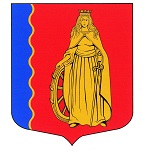 МУНИЦИПАЛЬНОЕ ОБРАЗОВАНИЕ«МУРИНСКОЕ ГОРОДСКОЕ ПОСЕЛЕНИЕ»ВСЕВОЛОЖСКОГО МУНИЦИПАЛЬНОГО РАЙОНАЛЕНИНГРАДСКОЙ ОБЛАСТИАДМИНИСТРАЦИЯПОСТАНОВЛЕНИЕ 20.01.2022                                                                                             № 16       г. МуриноО внесении изменений в муниципальную программу «Устойчивое общественное развитие в муниципальном образовании «Муринское городское поселение» Всеволожского муниципального района Ленинградской области на 2021-2023 годы», утверждённую постановлением от 24.12.2020 № 321В соответствии со ст.179 Бюджетного кодекса Российской Федерации, Федеральным законом от 06.10.2003 №131-ФЗ «Об общих принципах организации местного самоуправления в Российской Федерации», решением совета депутатов от 15.12.2021 № 184 «О бюджете муниципального образования «Муринское городское поселение» Всеволожского муниципального района Ленинградской области на 2022 год и на плановый период 2023 и 2024 годов», администрация МО «Муринское городское поселение» Всеволожского муниципального района Ленинградской областиПОСТАНОВЛЯЕТ:Внести изменения в муниципальную программу «Устойчивое общественное развитие в муниципальном образовании «Муринское городское поселение» Всеволожского муниципального района Ленинградской области на 2021-2023 годы», утверждённую постановлением администрации МО «Муринское городское поселение» Всеволожского муниципального района Ленинградской области от 24.12.2020 № 321, изложив её в новой редакции, согласно приложению к настоящему постановлению.Опубликовать настоящее постановление в газете «Муринская панорама» и на официальном сайте муниципального образования в информационно-телекоммуникационной сети Интернет.Настоящее постановление вступает в силу с 01.01.2022 г.Контроль за исполнением настоящего постановления возложить на заместителя главы администрации Лёвину Г.В.Глава администрации    					 	                А.Ю. БеловМуниципальная программа муниципального образования «Муринское городское поселение» Всеволожского муниципального района Ленинградской области«Устойчивое общественное развитие в муниципальном образовании «Муринское городское поселение» Всеволожского муниципального района Ленинградской области на 2021-2024 годы»г. Мурино2021 годПаспорт программы  «Устойчивое общественное развитие в муниципальном образовании «Муринское городское поселение» Всеволожского муниципального района Ленинградской области на 2021-2024 годы» (далее – программа)Общая характеристика общественного развития на территории муниципального образованияСовершенствование правовых основ организации функционирования местного самоуправления, уточнение его места и роли в структуре органов власти является закономерным этапом в развитии органов государственной власти и местного самоуправления Российской Федерации. Местное самоуправление, будучи максимально приближенным к населению, является центральным звеном в механизме взаимодействия гражданского общества и государства. На местном уровне происходит непосредственное взаимодействие власти и общества, реализация мероприятий, направленных на удовлетворение повседневных потребностей населения.  Сфера реализации муниципальной программы включает в себя проведение единой государственной политики в сфере местного самоуправления, взаимодействия с общественными объединениями, развития муниципальной информационной системы, участие в реализации проектов местных инициатив граждан и совершенствование их взаимодействия с администрацией муниципального образования.  Основной   проблемой   информационного   пространства   муниципального образования является недостаточный уровень интереса, а также негативный настрой населения к текущей деятельности администрации и общественно-политической жизни муниципального образования. Решения органов местного самоуправления, принимаемые без учёта и обсуждения мнения и инициатив граждан, способствуют росту их равнодушия к проблемам родного города, росту уровня недоверия и критики любых решений и действий власти. В связи с этим, развитие эффективной системы местного самоуправления невозможно без заинтересованного участия жителей в улучшении качества своей жизни и решении общегородских проблем.Необходимо не просто обратить внимание общества на действия и решения власти посредством побуждения к получению информации из газет, Интернет-ресурсов, радио и телевидения, но и вовлечь в диалог. Вовлечение граждан в общественную деятельность на уровне инициативных групп в отдельно взятом микрорайоне города или сельском населённом пункте способствует повышению уровня гражданской активности населения.Реализация мероприятий программы позволит:- развивать доверительную диалоговую модель сотрудничества власти и общества;- укреплять институт местного самоуправления в целях решения вопросов местного значения, а также обеспечить прозрачность деятельности администрации, гласность и эффективность при исполнении своих полномочий.В основе муниципальной программы лежит постоянное взаимодействие с жителями муниципального образования с целью совместного решения вопросов местного значения. Подпрограммы, входящие в состав муниципальной программы, можно условно разделить на 2 укрупнённых блока:В 1 блок входят 2 подпрограммы «Общество и власть в МО «Муринское городское поселение» Всеволожского муниципального района Ленинградской области» и «Развитие системы информирования населения о деятельности органов местного самоуправления МО «Муринское городское поселение» Всеволожского муниципального района Ленинградской области на 2021-2024 годы», основная цель которых лежит в проведении единой политики, направленной на  информирование граждан о деятельности органов местного самоуправлении, создание правовых возможностей для эффективного участия населения в местном самоуправлении, выработки положительного мнения о деятельности администрации, что как следствие ведет за собой совместное формирование и  эффективную  реализацию программ социально-экономического развития муниципального образования.Во 2 блок входят 2 подпрограммы «Содействие участию населения в осуществлении местного самоуправления в иных формах на территории МО «Муринское городское поселение» Всеволожского муниципального района Ленинградской области на 2021-2024 годы» и «Устойчивое развитие сельских территорий МО «Муринское городское поселение» Всеволожского муниципального района Ленинградской области на 2021-2024 годы», основной целью которых является поддержка и развитие различных непосредственных форм осуществления населением местного самоуправления, а также  совершенствование правовых, социально-экономических и организационных условий для успешной самореализации проектных инициатив населения муниципального образования.Оба блока тесно взаимосвязаны, так как своей стратегической целью имеют развития прямых и опосредованных форм местного самоуправления с повышением роли общественной инициативы.Для полноценной и эффективной деятельности администрации, в свою очередь, необходим конструктивный диалог между органами местного самоуправления и населением, постоянная поддержка и развитие различных непосредственных форм местного самоуправления, информирование населения об итогах работы за определённые периоды, постоянный обмен мнениями, взаимными оценками деятельности друг друга.Цели, задачи и ожидаемый результат программыЦелью муниципальной программы является содействие устойчивому развитию гражданского общества в муниципальном образовании, основным приоритетом работы органов местного самоуправления в сфере развития гражданского общества являются:выстраивание конструктивного диалога с представителями общественности и вовлечение активных жителей в реализацию социально значимых мероприятий;поддержка инициатив, направленных на улучшение качества жизни на территории муниципального образования;мониторинг общественно-политической ситуации.Задачи муниципальной программы:Своевременное и достоверное информирование населения о деятельности органов местного самоуправления муниципального образования, реклама эффективного управленческих действий администрации;Активизация участия граждан и совместное создание комфортных условий жизнедеятельности;Создание благоприятных условий для эффективного функционирования института старост на территории сельского населённого пункта муниципального образования (дер. Лаврики);Поддержка гражданских инициатив, повышение активности населения в решении вопросов местного значения;Создание условий для осуществления правовой, экономической, финансовой и социальной деятельности органов местного самоуправления муниципального образования.В ходе исполнения муниципальной программы будет производиться корректировка параметров и ежегодных планов её реализации в рамках бюджетного процесса, с учётом тенденций демографического и социально-экономического развития страны.Перечень целевых показателей эффективности реализации программы определён на основе принципов охвата наиболее значимых мероприятий программы, регулярности формирования отчётных данных и наличия объективных источников информации.Значение показателей (индикаторы) программы, их значения по годам приведены в приложении № 2 «Сведения о показателях (индикаторах) муниципальной программы» к каждой подпрограмме данной программы.Порядок сбора информации и методике расчёта показателей (индикатора) приведены в приложении № 3 «Сведения о порядке сбора информации и методике расчёта показателя (индикатора) муниципальной программы» к каждой подпрограмме данной программы.Перечень основных мероприятий программыПрограмма включает комплекс взаимосвязанных мероприятий, необходимых для достижения поставленных целей, приведённых в приложении 1 «Перечень основных мероприятий подпрограммы» к каждой подпрограмме данной программы.Ресурсное обеспечение мероприятий программыФинансовое обеспечение мероприятий программы осуществляется за счёт средств бюджета муниципального образования. При участии в областных программах в рамках реализации областных законов от 15.01.2018 № 3-оз, от 28.12.2018 № 147-оз – также за счёт средств областного бюджета Ленинградской области и средств внебюджетных источников.Общий объем финансового обеспечения реализации муниципальной программы за счёт средств бюджета муниципального образования составит 7 804, 00 тыс. рублей, в том числе по годам реализации: 	 2021 год - 3 301,00 тыс. руб.; 2022 год – 1 501,00 тыс. руб.;2023 год – 1 501,00 тыс. руб.;2024 год - 1 501,00 тыс. руб.Оценка объёмов финансирования носит прогнозный характер и подлежит ежегодному уточнению при разработке проекта бюджета муниципального образования на очередной финансовый год.Ресурсное обеспечение реализации мероприятий приведены в приложении                № 4 «Сведения о фактических расходах на реализацию муниципальной программы» к каждой подпрограмме данной программы.Подпрограмма «Общество и власть в МО «Муринское городское поселение» Всеволожского муниципального района Ленинградской области» муниципальной программы «Устойчивое общественное развитие в муниципальном образовании «Муринское городское поселение» Всеволожского муниципального района Ленинградской области на 2021-2024 годы»1. Паспорт подпрограммы «Общество и власть в МО «Муринское городское поселение» Всеволожского муниципального района Ленинградской области» (далее – подпрограмма) Оценка и анализ исходной ситуации:Областным законом от 15 апреля 2019 года № 17-оз «Об административно-территориальных преобразованиях во Всеволожском муниципальном районе Ленинградской области в связи с изменением категории населённого пункта Мурино», изменена категория населённого пункта Мурино с «посёлка» на «город», а муниципальное образование «Муринское сельское поселение» преобразовано в «Муринское городское поселение». Изменения произошли и в политической жизни Мурино: в 2019 году состоялись выборы в совет депутатов уже городского поселения, в результате которых было избрано 20 депутатов со сроком полномочий 2019–2024 годов.На сегодняшний день, муниципальное образование стремительно растёт и развивается. Согласно официальным данным Управления федеральной статистики по г. Санкт-Петербургу и Ленинградской области, по состоянию на 01.01.2020 г. численность населения муниципального образования составляла 65 885 человек, а по состоянию на 01.01.2020 г. – уже 79 150 человек. На территории муниципального образования введены в эксплуатацию и заселены 220 многоквартирных жилых домов общей площадью жилых помещений более 5 млн. кв. м. В связи с интенсивным строительством, количество жителей непрерывно растёт. Рост численности населения влечёт за собой рост числа избирателей, и, как следствие, увеличение числа участковых избирательных комиссий на территории муниципального образования, число которых в 2020 году составляло 21 ед., в 2021 – уже 24 ед. Основные цели и задачи подпрограммы:          Основными целями и задачами программы являются: Оснащение и организация бесперебойного функционирования деятельности УИК на территории муниципального образования;Создание условий для активного и осознанного участия граждан в выборах, референдумах и иных формах непосредственного осуществления населением муниципального образования местного самоуправления;Рост политической и общественной активности избирателей;Формирование подготовленных кадров (членов УИК) в области избирательного законодательства и резерва организаторов выборов; Создание механизмов, исключающих факты нарушений избирательного законодательства в деятельности избирательных комиссий;Повышение уровня доверия населения к избираемым органам местного самоуправления; Укрепление материально-технической базы УИК.Значение показателей (индикаторы) программы, их значения по годам приведены в приложении № 2 «Сведения о показателях (индикаторах) муниципальной подпрограммы» к подпрограмме.Порядок сбора информации и методике расчёта показателей (индикатора) приведены в приложении № 3 «Сведения о порядке сбора информации и методике расчёта показателя (индикатора) муниципальной подпрограммы» к подпрограмме.Основные мероприятия подпрограммы:В соответствии с приоритетами политики администрации муниципального образования в области организации проведения выборов и референдумов на территории муниципального образования, подпрограмма включает комплекс взаимосвязанных мероприятий, необходимых для достижения поставленных целей, приведённых в приложении № 1 «Перечень основных мероприятий муниципальной программы» к подпрограмме.Ресурсное обеспечение подпрограммы:Срок реализации программы – 2021-2024 годы.Объем финансовых средств на реализацию подпрограммы составляет                                       6 600,00 тыс. руб., в том числе по годам:2021год – 3 000,00 тыс. руб.; 2022 год – 1 200,00 тыс. руб.;2023 год – 1 200,00 тыс. руб.;2024 год – 1200,00 тыс. руб.Источник финансирования подпрограммы – бюджет муниципального образования.Оценка объёмов финансирования носит прогнозный характер и подлежит ежегодному уточнению при разработке проекта бюджета муниципального образования на очередной финансовый год.Ресурсное обеспечение реализации мероприятий приведены в приложении № 4 «Сведения о фактических расходах на реализацию муниципальной подпрограммы» к подпрограмме.6. Основные меры правового регулирования подпрограммыК основным мерам правового регулирования, направленным на выполнение мероприятий подпрограммы, относится разработка и принятие, в случае необходимости, муниципальных нормативных правовых актов. Сведения об основных мерах правового регулирования в сфере реализации программы приведены в приложении № 5 к подпрограмме.7. План реализации подпрограммыСистема мероприятий подпрограммы сформирована в соответствии с целями и задачами её реализации и состоит из мероприятий, направленных на достижение стратегических целей.План мероприятий по выполнению муниципальной программы приведён в приложении № 6 к подпрограмме.Механизм реализации мероприятий подпрограммы включает в себя описание механизмов управления подпрограммой, взаимодействия исполнителей мероприятий муниципальной программы, условия и порядок предоставления денежных средств из бюджета муниципального образования и контроля за ходом её выполнения.  Приложение № 1к подпрограмме «Общество и власть в МО «Муринское городское поселение» Всеволожского муниципального района Ленинградской области» муниципальной программы ПЕРЕЧЕНЬосновных мероприятий подпрограммы Приложение № 2к подпрограмме «Общество и власть в МО «Муринское городское поселение» Всеволожского муниципального района Ленинградской области» Сведения о показателях (индикаторах) подпрограммы и их значенияхПриложение № 5к подпрограмме «Общество и власть в МО «Муринское городское поселение» Всеволожского муниципального района Ленинградской области»Сведенияоб основных мерах правового регулирования в сфере реализации подпрограммы_______________Подпрограмма «Развитие системы информирования населения о деятельности органов местного самоуправления МО «Муринское городское поселение» Всеволожского муниципального района Ленинградской области на 2021-2024 годы»1. Паспорт подпрограммы «Развитие системы информирования населения о деятельности органов местного самоуправления МО «Муринское городское поселение» Всеволожского муниципального района Ленинградской области на 2021-2024 годы» (далее – подпрограмма) Оценка и анализ исходной ситуации:В современных условиях средства массовой информации являются мощным ресурсом обеспечения информирования населения по вопросам деятельности органов местного самоуправления в целях повышения эффективности участия граждан в процессе принятия решений, что определяет необходимость выработки целенаправленной информационной политики администрации, направленной на более широкое освещение своей деятельности. Данная необходимость вытекает также из высокого уровня политической грамотности населения, и, как следствие, возрастающих потребностей жителей муниципального образования в информации о деятельности органов местного самоуправления муниципального образования. То есть, осуществление информационной стратегии органами местного самоуправления обеспечивает исключительно важную социальную функцию – оперативное информирование населения о своей деятельности для удовлетворения его информационных потребностей, обеспечения конструктивного взаимодействия населения с органами местного самоуправления. Официальными периодическими печатными изданиями в качестве официального органа СМИ органов местного самоуправления муниципального образования на данный момент являются:Муниципальная газета «Муринская панорама»; Районная газета «Всеволожские вести».Официальные сетевые издания в качестве официального органа СМИ органов местного самоуправления муниципального образования, в свою очередь, являются:Официальный сайт муниципального образования в информационно-телекоммуникационной сети Интернет http://www.администрация-мурино.рф/;Ленинградское областное информационное агентство в сети Интернет http://www.lenoblinform.ru/.Кроме того, информирование населения о деятельности органов местного самоуправления также представлено дополнительными средствами массовой информации в социальных сетях информационно-телекоммуникационной сети Интернет, в первую очередь – группой в социальной сети ВКонтакте https://vk.com/mo_murino.       	Следует отметить, что в настоящее время, развитие онлайнового вещания и распространение видеоконтента — одно из главных направлений его развития. Как показывает статистика, 44 процента россиян постоянно просматривают и скачивают видео в интернете, среди молодёжи данный показатель равен 55 процентам. Всего видео в сети смотрят около 70 миллионов россиян. Учитывая общую тенденцию и возрастной состав жителей Мурино, наполнение Интернет-ресурсов видеоконтентом представляется наиболее эффективным средством общественных коммуникаций и информирования жителей о деятельности органов власти.  В текущем году, именно в рамках развитие онлайнового вещания, на базе МБУ «Редакция газеты «Муринская панорама» появилась новая современная медиастудия, позволяющая снимать видеоконтенты с представителями органов местного самоуправления и приглашёнными гостями, в том числе, в рамках проведения прямых эфиров с возможностью открытого диалога с населением муниципального образования.  Второй год на территории муниципального образования функционирует система мониторинга информационных поводов в социальных сетях и реакции сообществ на действия властей «Инцидент менеджмент». Её основная цель — быстрое реагирование на темы, которые поднимают пользователи соцсетей. Система осуществляет свою работу круглосуточно, собирая и анализируя обращения и жалобы граждан по различным аспектам. Результаты мониторинга попадают к региональному администратору, и, в зависимости от масштаба проблемы происходит сортировка сообщений по направленности. Органы местного самоуправления, в свою очередь, в рамках работы такой системы, должны обеспечить не только объективный ответ в течение сжатого времени на каждое сообщение с момента его регистрации в системе, но и отреагировать, оперативно решив озвученную в сообщении проблему. Параллельно системе «Инцидент менеджмент» в администрацию поступают обращения также с платформы обратной связи (ПОС), позволяющей гражданам через форму на портале Госуслуг, мобильное приложение «Госуслуги. Решаем вместе», а также виджеты на сайтах органов власти субъектов РФ направлять обращения в государственные органы и органы местного самоуправления по широкому спектру вопросов. ПОС включает в себя четыре основных компонента: обращения граждан, опросы и голосования по инициативам органов власти и местного самоуправления, инциденты в социальных сетях, подразумевающие поиск проблемных сообщений и реагирование на них органами власти, а также госпаблики, которые предполагают централизованное управление аккаунтами в соцсетях и мессенджерах с возможностью модерации и построения контент плана.    Основная цель этой платформы аналогична цели системы — быстрое решение актуальных проблем граждан. Таким образом, ПОС позволяет получать объективную информацию об актуальных проблемах, волнующих граждан, и принимать необходимые меры для их решения. Электронная форма ПОС размещена на официальном сайте муниципального образования в информационно-телекоммуникационной сети. Виджет отображается на первой странице сайта как в мобильной, так и в десктопной версии.Данная подпрограмма позволит наиболее рационально и эффективно использовать информационные каналы, осуществлять комплексный и всесторонний подход к решению задач, стоящих перед местными органами власти в области информирования населения, а также наладить прямой диалог между населением и исполнительно-распорядительной властью, который позволит оперативно устранять недостатки в различных сферах инфраструктуры, в том числе, в рамках системы «Инцидент менеджмент» и ПОС.Программные мероприятия позволят повысить степень доверия населения к органам местного самоуправления муниципального образования, активизировать освещение социально значимых тем и повысить качество информационных продуктов.   	Реализация подпрограммы будет способствовать всестороннему информационному обеспечению социально-экономического и общественно- политического развития муниципального образования по всем направлениям деятельности органов местного самоуправления администрации.Основные цели и задачи подпрограммы:          Основной целью подпрограммы является обеспечение открытости и прозрачности деятельности органов местного самоуправления путем формирования комплексной системы информирования населения качественной, своевременной и достоверной информацией о деятельности органов местного самоуправления.           Цель будет достигаться путём решения 2 задач: Освещение деятельности органов местного самоуправления муниципального образования в официальных печатных средствах массовой информации;Освещение деятельности администрации в информационно-коммуникативной сети Интернет на официальном сайте муниципального образования, в социальных сетях, в сегменте интернет-телевидения.Для достижения намеченной цели в рамках подпрограммы предусматривается реализация следующих основных мероприятий:Всестороннее информационное обеспечение социально-экономического и общественно-политического развития муниципального образования по всем направлениям деятельности органов местного самоуправления;Повышение информационной прозрачности и доступности деятельности органов местного самоуправления муниципального образования;Привлечение общественного интереса к деятельности администрации и укрепление атмосферы доверия граждан к органам местного самоуправления муниципального образования;Улучшение координации и взаимодействия граждан и
администрации по вопросам местного значения, повышение степени доверия к органам местного самоуправления муниципального образования;Регулярное информирование населения первыми лицами муниципального образования в форме видеоконференций, отчётов, а также в режиме прямых трансляций о наиболее важных и волнующих жителей вопросов жизнедеятельности муниципалитета;Разработке новых эффективных и высокотехнологичных (интерактивных) информационных проектов, повышающих степень интереса населения и бизнеса к проблематике муниципального образования по социально значимым темам, в СМИ, на Интернет-ресурсах, в социальных сетях и блогосфере.Значение показателей (индикаторы) подпрограммы, их значения по годам приведены в приложении № 2 «Сведения о показателях (индикаторах) муниципальной подпрограммы» к подпрограмме.Порядок сбора информации и методике расчета показателей (индикатора) приведены в приложении № 3 «Сведения о порядке сбора информации и методике расчета показателя (индикатора) муниципальной подпрограммы» к подпрограмме.Основные мероприятия подпрограммы:В соответствии с приоритетами политики администрации муниципального образования в сфере информирования населения о деятельности органов местного самоуправления, подпрограмма включает комплекс взаимосвязанных мероприятий, необходимых для достижения поставленных целей, приведённых в приложении № 1 «Перечень основных мероприятий муниципальной программы» к подпрограмме.Ресурсное обеспечение подпрограммы:Срок реализации подпрограммы – 2021-2024 годы.Объем финансовых средств на реализацию подпрограммы составляет                      1 204,00 тыс. руб., в том числе по годам:2021год – 301,00 тыс. руб.; 2022 год – 301,00 тыс. руб.;2023 год – 301,00 тыс. руб.;2024 год – 301,00 тыс. руб.Оценка объёмов финансирования носит прогнозный характер и подлежит ежегодному уточнению при разработке проекта бюджета муниципального образования на очередной финансовый год.Ресурсное обеспечение реализации мероприятий приведены в приложении № 4 «Сведения о фактических расходах на реализацию муниципальной подпрограммы» к подпрограмме.6. Основные меры правового регулирования подпрограммыК основным мерам правового регулирования, направленным на выполнение мероприятий подпрограммы, относится разработка и принятие, в случае необходимости, муниципальных нормативных правовых актов. Сведения об основных мерах правового регулирования в сфере реализации программы приведены в приложении № 5 к подпрограмме.7. План реализации подпрограммыСистема мероприятий подпрограммы сформирована в соответствии с целями и задачами ее реализации и состоит из мероприятий, направленных на достижение стратегических целей.План мероприятий по выполнению муниципальной подпрограммы приведен в приложении № 6 к подпрограмме.Механизм реализации мероприятий муниципальной подпрограммы включает в себя описание механизмов управления муниципальной подпрограммы, взаимодействия исполнителей мероприятий муниципальной программы, условия и порядок предоставления денежных средств из бюджета муниципального образования и контроля за ходом её выполнения. Приложение № 1к подпрограмме «Развитие системы информирования населения о деятельности органов местного самоуправления МО «Муринское городское поселение» Всеволожского муниципального района Ленинградской области на 2021-2024 годы» ПЕРЕЧЕНЬосновных мероприятий подпрограммы                  ______________________Приложение № 2к подпрограмме «Развитие системы информирования населения о деятельности органов местного самоуправления МО «Муринское городское поселение» Всеволожского муниципального района Ленинградской области на 2021-2024 годы»Сведения о показателях (индикаторах) подпрограммы и их значенияхПриложение № 5к подпрограмме «Развитие системы информирования населения о деятельности органов местного самоуправления МО «Муринское городское поселение» Всеволожского муниципального района Ленинградской области на 2021-2024 годы» Сведенияоб основных мерах правового регулирования в сфере реализации подпрограммы              _______________Подпрограмма «Содействие участию населения в осуществлении местного самоуправления в иных формах на территории МО «Муринское городское поселение» Всеволожского муниципального района Ленинградской области на 2021-2024 годы»1. Паспорт подпрограммы «Содействие участию населения в осуществлении местного самоуправления в иных формах на территории МО «Муринское городское поселение» Всеволожского муниципального района Ленинградской области на 2021-2024 годы» (далее – подпрограмма) Оценка и анализ исходной ситуации:Действующим законодательством установлено, что непосредственное осуществление населением местного самоуправления и участие населения в осуществлении местного самоуправления основывается на принципах законности и добровольности. Органы местного самоуправления должны содействовать населению в непосредственном осуществлении населением местного самоуправления и участии населения в осуществлении местного самоуправления. Без сознательного участия граждан, их заинтересованности в результатах работы органов местного самоуправления эффективная деятельность местного самоуправления невозможна.Действительно, местное самоуправление – это уровень власти, который способен предложить населению эффективные меры и пути совместных решений по внедрению в жизнь стратегии развития поселения в целом и отдельных населенных пунктов в частности. Именно местное самоуправление предоставляет гражданам возможность самоорганизации и обустройства своей жизни на конкретных территориях, развития своей социальной активности и повышения качества жизни. Особенно значима роль местного самоуправления как механизма гражданского участия, как способа активации инициативы населения.Однако, практически все формы взаимодействия, предусмотренные законодательством, стали менее активны. Граждане ожидают от органов местного самоуправления гораздо большей активности и эффективности в решении их насущных вопросов. Это говорит о неумении и нежелании граждан принимать на себя ответственность за решение проблем своего дома, улицы, поселения. В сложившейся ситуации приоритетным направлением в работе с населением является поддержка деятельности территориальных общественных самоуправлений (далее - ТОС), инициативных комиссий. ТОС является своеобразной оценкой способности граждан самостоятельно решать вопросы местного значения. Это первичное звено развития самоуправления в той сфере, которая наиболее близка гражданам. Именно через ТОС население своими силами и под свою ответственность осуществляет обустройство территории проживания (двора, микрорайона, квартала, улицы), это та площадка, на которой жители учатся договариваться без участия государства. Кроме того, эта форма самоорганизации граждан даёт возможность контролировать состояние дел на территориях, проводить иные мероприятия по улучшению условий собственного проживания. Уровень развития и характер деятельности таких образований являются одним из важных индикаторов качества местного самоуправления.В рамках подпрограммы предполагается изучить мнение населения и определить степень информированности населения о возможностях их участия в осуществлении местного самоуправления.Административным центром муниципального образования является город Мурино, который, в свою очередь, разделён на три микрорайона (Западный, Центральный и Восточный). Областным бюджетом Ленинградской области предусмотрено выделение денежных средств на поддержку муниципальных образований - субсидии, предоставляемых бюджетам муниципальных образований в целях содействия участию населения в осуществлении местного самоуправления в иных формах на территориях административных центров для софинансирования расходных обязательств, возникающих при осуществлении органами местного самоуправления муниципальных образований полномочий по решению вопросов местного значения, основанных на инициативных предложениях жителей территорий (части территории) административных центров. Инициативные предложения жителей территории административного центра, направленные на развитие объектов общественной инфраструктуры муниципального образования, предназначены для обеспечения жизнедеятельности населения территории административного центра, создаваемых и(или) используемых в рамках решения вопросов местного значения.Таким образом, подпрограмма отражает необходимость первоочередного решения задач, актуальных для конкретной части территории административного центра, и предусматривает реализацию мероприятий, направленных на решение проблем, обозначенных инициативной комиссией территории административного центра (части территории), избранными жителями на собрании. Развитие иных форм местного самоуправления в этом случае служит для реализации принципов народовластия на территории поселения и призвано обеспечивать развитие инициативы и расширение возможностей самостоятельного решения населением вопросов благоустройства территории, обеспечение общественного порядка, социально-экономического развития соответствующей территории и иных вопросов местного значения.Основные цели и задачи подпрограммы:          Целью подпрограммы являются:Активизация населения в определении приоритетов расходования средств бюджета муниципального образования;Поддержка инициативных предложений граждан в решении вопросов местного значения;Содействие участия населения в осуществлении местного самоуправления в иных формах на территории муниципального образования в решении вопросов местного значения.Основной задачей подпрограммы является учёт интересов населения и обеспечение прав жителей в решении вопросов местного значения.Значение показателей (индикаторы) подпрограммы, их значения по годам приведены в приложении № 2 «Сведения о показателях (индикаторах) муниципальной подпрограммы» к подпрограмме.Порядок сбора информации и методике расчета показателей (индикатора) приведены в приложении № 3 «Сведения о порядке сбора информации и методике расчета показателя (индикатора) муниципальной подпрограммы» к подпрограмме.Основные мероприятия подпрограммы:Популяризация форм участия населения в организации местного самоуправления, стимулирование социальной активности, достижений граждан, ТОС, инициативных комиссий, достигших значительных успехов в трудовой деятельности и общественной работе, а также определение перспектив благоустройства и развития отдельных частей территории г. Мурино, составленных на основе предложений инициативной комиссии.В соответствии с приоритетами политики администрации муниципального образования в сфере организации осуществления населением местного самоуправления в иных формах, подпрограмма включает комплекс взаимосвязанных мероприятий, необходимых для достижения поставленных целей, приведённых в приложении № 1 «Перечень основных мероприятий муниципальной программы» к подпрограмме.Ресурсное обеспечение подпрограммы:Срок реализации программы – 2021-2024 годы.Объем финансовых средств на реализацию программы по годам:2021год – 0,0 тыс. руб.; 2022 год – 0,0 тыс. руб.;2023 и 2024 год – 0,0 тыс. руб. (в случае участия в программе не менее 5% от предоставленной субсидии из бюджета Ленинградской области с внесением необходимых корректировок).Источники финансирования программы:-	бюджет муниципального образования;-	бюджет Ленинградской области и средства внебюджетных источников: вклад граждан, юридических лиц (индивидуальных предпринимателей), включающие в себя финансовые ресурсы, материально-технические ресурсы, трудовое участие (при условии участия в областных программах в рамках реализации областного закона от 15.01.2018 № 3-оз).Оценка объёмов финансирования носит прогнозный характер и подлежит ежегодному уточнению при разработке проекта бюджета муниципального образования на очередной финансовый год.Ресурсное обеспечение реализации мероприятий приведены в приложении № 4 «Сведения о фактических расходах на реализацию муниципальной подпрограммы» к подпрограмме.6. Основные меры правового регулирования подпрограммыК основным мерам правового регулирования, направленным на выполнение мероприятий подпрограммы, относится разработка и принятие, в случае необходимости, муниципальных нормативных правовых актов. Сведения об основных мерах правового регулирования в сфере реализации программы приведены в приложении № 5 к подпрограмме.7. План реализации подпрограммыСистема мероприятий подпрограммы сформирована в соответствии с целями и задачами ее реализации и состоит из мероприятий, направленных на достижение стратегических целей.План мероприятий по выполнению муниципальной подпрограммы приведен в приложении № 6 к подпрограмме.Механизм реализации мероприятий муниципальной подпрограммы включает в себя описание механизмов управления муниципальной подпрограммы, взаимодействия исполнителей мероприятий муниципальной программы, условия и порядок предоставления денежных средств из бюджета муниципального образования и контроля за ходом её выполнения. Приложение № 1к подпрограмме «Содействие участию населения в осуществлении местного самоуправления в иных формах на территории МО «Муринское городское поселение» Всеволожского муниципального района Ленинградской области на 2021-2023 годы» ПЕРЕЧЕНЬосновных мероприятий подпрограммы                  ______________________Приложение № 2к подпрограмме «Содействие участию населения в осуществлении местного самоуправления в иных формах на территории МО «Муринское городское поселение» Всеволожского муниципального района Ленинградской области на 2021-2023 годы»Сведения о показателях (индикаторах) подпрограммы и их значенияхПриложение № 5к подпрограмме «Содействие участию населения в осуществлении местного самоуправления в иных формах на территории МО «Муринское городское поселение» Всеволожского муниципального района Ленинградской области на 2021-2023 годы» Сведенияоб основных мерах правового регулирования в сфере реализации подпрограммы              _______________Подпрограмма «Устойчивое развитие сельских территорий МО «Муринское городское поселение» Всеволожского муниципального района Ленинградской области на 2021-2024 годы»1. Паспорт подпрограммы «Устойчивое развитие сельских территорий МО «Муринское городское поселение» Всеволожского муниципального района Ленинградской области на 2021-2024 годы» (далее – подпрограмма) Оценка и анализ исходной ситуации:В состав муниципального образования входят 2 населённых пункта – город Мурино (административный центр муниципального образования), а также деревня Лаврики. По состоянию на 01.01.2021 г. население муниципального образования составляет 79 125 человек, из которых 78 184 человек зарегистрированы в городе Мурино, а 941 человек – в деревне Лаврики. Численность фактически проживающего населения сельской местности муниципального образования практически не отличается от официальных статистических данных.Областным бюджетом предусмотрено предоставление денежных средств на поддержку муниципальных образований - субсидии, предоставляемые из областного бюджета Ленинградской области бюджетам муниципальных образований в целях содействия участию населения в осуществлении местного самоуправления в сельских населённых пунктах, не являющихся административными центрами муниципальных образований, где назначен староста, или на части территории муниципального образования, где избран общественный совет, для софинансирования расходных обязательств, возникающих при осуществлении органами местного самоуправления муниципальных образований полномочий по решению вопросов местного значения, основанных на инициативных предложениях жителей сельских населенных пунктов.Основные цели и задачи подпрограммы:          Целью данной подпрограммы является содействие формированию у жителей муниципального образования гражданской позиции, а также совместное участие в реализации проектов местных инициатив граждан в решении вопросов местного значения путём принятия участия в программах в рамках реализации областного закона от 28.12.2018 № 147-оз.Задачами подпрограммы для достижения поставленной цели являются:- создание благоприятных инфраструктурных условий на территории сельского населённого пункта, входящего в состав муниципального образования (дер. Лаврики); - грантовая поддержка местных инициатив граждан, проживающих в сельской местности;- повышение уровня комплексного обустройства дер. Лаврики.Значение показателей (индикаторы) подпрограммы, их значения по годам приведены в приложении № 2 «Сведения о показателях (индикаторах) муниципальной подпрограммы» к подпрограмме.Порядок сбора информации и методике расчета показателей (индикатора) приведены в приложении № 3 «Сведения о порядке сбора информации и методике расчета показателя (индикатора) муниципальной подпрограммы» к подпрограмме.Основные мероприятия подпрограммы:В соответствии с приоритетами политики администрации муниципального образования в сфере комплексного обустройства сельского населённого пункта, входящего в состав муниципального образования, подпрограмма включает комплекс взаимосвязанных мероприятий, необходимых для достижения поставленных целей, приведённых в приложении № 1 «Перечень основных мероприятий муниципальной программы» к подпрограмме.Ресурсное обеспечение подпрограммы:Срок реализации программы – 2021-2024 годы.Объем финансовых средств на реализацию программы по годам:2021год – 0,0 тыс. руб.; 2022 год – 0,0 тыс. руб.;2023 и 2024 год – 0,0 тыс. руб. (в случае участия в программе не менее 5% от предоставленной субсидии из бюджета Ленинградской области с внесением необходимых корректировок).Источники финансирования программы:-	бюджет муниципального образования;-	бюджет Ленинградской области и средства внебюджетных источников: вклад граждан, юридических лиц (индивидуальных предпринимателей), включающие в себя финансовые ресурсы, материально-технические ресурсы, трудовое участие (при условии участия в областных программах в рамках реализации областного закона от 28.12.2018 № 147-оз).Оценка объёмов финансирования носит прогнозный характер и подлежит ежегодному уточнению при разработке проекта бюджета муниципального образования на очередной финансовый год.Ресурсное обеспечение реализации мероприятий приведены в приложении № 4 «Сведения о фактических расходах на реализацию муниципальной подпрограммы» к подпрограмме.6. Основные меры правового регулирования подпрограммыК основным мерам правового регулирования, направленным на выполнение мероприятий подпрограммы, относится разработка и принятие, в случае необходимости, муниципальных нормативных правовых актов. Сведения об основных мерах правового регулирования в сфере реализации программы приведены в приложении № 5 к подпрограмме.7. План реализации подпрограммыСистема мероприятий подпрограммы сформирована в соответствии с целями и задачами ее реализации и состоит из мероприятий, направленных на достижение стратегических целей.План мероприятий по выполнению муниципальной подпрограммы приведен в приложении № 6 к подпрограмме.Механизм реализации мероприятий муниципальной подпрограммы включает в себя описание механизмов управления муниципальной подпрограммы, взаимодействия исполнителей мероприятий муниципальной программы, условия и порядок предоставления денежных средств из бюджета муниципального образования и контроля за ходом её выполнения.Приложение № 1к подпрограмме «Устойчивое развитие сельских территорий МО «Муринское городское поселение» Всеволожского муниципального района Ленинградской области на 2021-2024 годы» ПЕРЕЧЕНЬосновных мероприятий подпрограммы              ______________________Приложение № 2к муниципальной программе «Устойчивое развитие сельских территорий МО «Муринское городское поселение» Всеволожского муниципального района Ленинградской области на 2021-2024 годы»Сведения о показателях (индикаторах) подпрограммы и их значенияхПриложение № 5к подпрограмме «Устойчивое развитие сельских территорий МО «Муринское городское поселение» Всеволожского муниципального района Ленинградской области на 2021-2024 годы» Сведенияоб основных мерах правового регулирования в сфере реализации подпрограммы              _______________Приложение кпостановлению администрации МО «Муринское городское поселение» Всеволожского муниципального района Ленинградской области от «20» января 2022 г. № 16Ответственный исполнитель программыОрганизационный отдел администрации МО «Муринское городское поселение» Всеволожского муниципального района Ленинградской области (далее – администрация, организационный отдел)Соисполнители программы-Участники программыОрганизационный отдел, отдел финансового управления, муниципальное бюджетное учреждение «Редакция газеты «Муринская панорама» Подпрограммы муниципальной программы«Общество и власть в МО «Муринское городское поселение» Всеволожского муниципального района Ленинградской области» (Приложение 1 программе); «Развитие системы информирования населения о деятельности органов местного самоуправления МО «Муринское городское поселение» Всеволожского муниципального района Ленинградской области на 2021-2024 годы» (Приложение 2 к программе); «Содействие участию населения в осуществлении местного самоуправления в иных формах на территории МО «Муринское городское поселение» Всеволожского муниципального района Ленинградской области на 2021-2024 годы» (Приложение 3 к программе);«Устойчивое развитие сельских территорий МО «Муринское городское поселение» Всеволожского муниципального района Ленинградской области на 2021-2024 годы» (Приложение 4 к программе).Цель программыСвоевременное и достоверное информирование населения о деятельности органов местного самоуправления, содействие формированию у жителей муниципального образования гражданской позиции, патриотических настроений, а также совместное участие в реализации проектов местных инициатив граждан в решении вопросов местного значения.Задачи программы Оснащение и организация бесперебойного функционирования деятельности участковых избирательных комиссий на территории муниципального образования;Освещение деятельности органов местного самоуправления муниципального образования в официальном печатном средстве массовой информации, а также в информационно-телекоммуникационной сети Интернет;Участие в реализации проектов местных инициатив граждан в рамках реализации областных законов от 15.01.2018 № 3-оз «О содействии участию населения в осуществлении местного самоуправления в иных формах на территориях административных центров и городских поселков муниципальных образований Ленинградской области» (далее – областной закон от 15.01.2018 № 3-оз), от  28.12.2018 № 147-оз «О старостах сельских населённых пунктов Ленинградской области  и содействии участию населения в осуществлении местного самоуправления в иных формах на частях территорий муниципальных образований Ленинградской области» (далее – областной закон от 28.12.2018 № 147-оз).Сроки реализации программы2021-2024 годы без деления на этапы.Объёмы и источники финансирования программыОбъем финансирования программы составляет: 7 804,00 тыс. руб., в том числе по годам: 2021 год - 3 301,00 тыс. руб.; 2022 год – 1 501,00 тыс. руб.;2023 год – 1 501,00 тыс. руб.;2024 год – 1 501,00 тыс. руб.Источники финансирования программы:бюджет муниципального образования;областной бюджет Ленинградской области (при участии в областных программах в рамках реализации областных законов от 15.01.2018 № 3-оз, от 28.12.2018 № 147-оз);средства внебюджетных источников (при участии в областных программах в рамках реализации областных законов от 15.01.2018 № 3-оз, от 28.12.2018 № 147-оз).Размер налоговых расходов, направленных на достижение цели программыПрограммой не предусмотреноОжидаемые результаты реализации программыПовышение информационной прозрачности и доступности деятельности органов местного самоуправления муниципального образования;Привлечение общественного интереса и укрепление атмосферы доверия граждан к деятельности администрации муниципального образования;Всестороннее обеспечение социально-экономического и общественно-политического развития муниципального образования по всем направлениям деятельности;Повышение координации и развитие взаимодействия граждан в совместном решении вопросов местного значения.Приложение 1 к муниципальной программе «Устойчивое общественное развитие в муниципальном образовании «Муринское городское поселение» Всеволожского муниципального района Ленинградской области на 2021-2024 годы»Ответственный исполнитель подпрограммыОрганизационный отдел администрации МО «Муринское городское поселение» Всеволожского муниципального района Ленинградской области (далее – администрация, организационный отдел)Участники программыОрганизационный отдел, отдел финансового управленияЦели подпрограммы Оснащение и организация бесперебойного функционирования деятельности участковых избирательных комиссий (далее – УИК) на территории МО «Муринское городское поселение» Всеволожского муниципального района Ленинградской области (далее – муниципальное образования). Задачи подпрограммыИнформирование населения о системе избирательного права и избирательного процесса;Обучение членов УИК, подготовка, формирование резерва;Формирование положительного образа избирательных комиссий как независимого института, призванного обеспечить честные выборы;Увеличение количества УИК для осуществления жителями своих избирательных прав.Сроки реализации подпрограммы2021-2024 годы без деления на этапы.Объёмы и источники финансирования программы Общий объем средств финансирования программы – 6 600,0 тыс. руб., в том числе по годам:2021 год – 3000,0 тыс. руб.;
2022 год – 1200,0 тыс. руб.;2023 год – 1200,0 тыс. руб.;2024 год – 1200,0 тыс. руб.Размер налоговых расходов, направленных на достижение цели подпрограммыПодпрограммой не предусмотреноОжидаемые результаты реализации программы Рост политической и общественной активности избирателей; Формирование подготовленных кадров (членов УИК) в области избирательного законодательства и резерва организаторов выборов; Создание механизмов, исключающих факты нарушений избирательного законодательства в деятельности избирательных комиссий;Повышение уровня доверия населения к избираемым органам местного самоуправления; Укрепление материально-технической базы УИК.№ п/пНаименование основного мероприятияПоказатели программыЗадачи программы№ п/пНаименование основного мероприятияПоказатели программыЗадачи программы1. Информационно-консультационная поддержка1. Информационно-консультационная поддержка1. Информационно-консультационная поддержка1. Информационно-консультационная поддержка1.1Консультирование и информирование членов участковых избирательных комиссий (далее – УИК), обеспечение участия в совещаниях и семинарах, организованных территориальной избирательной комиссией Всеволожского района Ленинградской областиКоличество консультаций членам УИКОбучение членов УИК, подготовка, формирование резерва1.2Актуализация официального сайта администрации муниципального образования и размещение сведений о выборах и референдумах. Информирование избирателей муниципального образования о подготовке и проведении выборов в официальных средствах массовой информации.Своевременное размещение актуальной информации на сайте администрации муниципального образованияФормирование системы нормативно правового регулирования развития на уровне муниципального образования, информирование населения муниципального образования2. Обеспечение бесперебойного функционирования участковых избирательных комиссий  2. Обеспечение бесперебойного функционирования участковых избирательных комиссий  2. Обеспечение бесперебойного функционирования участковых избирательных комиссий  2. Обеспечение бесперебойного функционирования участковых избирательных комиссий  2.1Приобретение кабин для тайного голосования (в том числе для голосования на придомовых территориях), стационарных ящиков и переносных урн для голосования, сейфов и проч.; оргтехники и расходных материалов для оргтехники, канцелярских принадлежностей необходимых для подготовки и проведения выборов УИККоличество техники для оснащения УИК (комплект)Бесперебойное функционирование избирательных комиссий 2.2.Инвентаризация технического оборудования для оснащения УИК муниципального образования, обеспечение бесперебойного функционирования деятельности УИККоличество договоров, заключённых в целях бесперебойного функционирования деятельности УИКУчет и актуализация технического оборудования, проверка на неисправности3. Организационная поддержка и обучение участковых избирательных комиссий  3. Организационная поддержка и обучение участковых избирательных комиссий  3. Организационная поддержка и обучение участковых избирательных комиссий  3. Организационная поддержка и обучение участковых избирательных комиссий  3.1Формирование перечня УИК и оказание мер содействия по созданию новых УИК на территории муниципального образованияКоличество сформированных УИКУвеличение количества УИК для осуществления жителями муниципального образования своих избирательных прав3.2Обучение членов избирательных комиссий избирательному процессу Количество обученных членов УИК Бесперебойное функционирование избирательных комиссий№ п/пПоказатель (индикатор) наименованиеПоказатель (индикатор) наименованиеЕд. измеренияЗначения показателей (индикаторов) 1Значения показателей (индикаторов) 1Значения показателей (индикаторов) 1Значения показателей (индикаторов) 1Значения показателей (индикаторов) 1Удельный вес программы (показателя)№ п/пПоказатель (индикатор) наименованиеПоказатель (индикатор) наименованиеЕд. измеренияБазовый период (20__ год)22021 г.2022 г.2023 г.2024 г.Удельный вес программы (показателя)1245678910111.Количество консультаций членов участковых избирательных комиссий (далее – УИК)плановое значениеед.X52250,11.Количество консультаций членов участковых избирательных комиссий (далее – УИК)фактическое значениеед.Х----2.Своевременное размещение актуальной информации на сайте администрации муниципального образованияплановое значениеед. (нарастающим итогом)X44440,12.Своевременное размещение актуальной информации на сайте администрации муниципального образованияфактическое значениеед. (нарастающим итогом)Х----3.Количество договоров, заключённых в целях бесперебойного функционирования деятельности УИКплановое значениеед. X1155110,23.Количество договоров, заключённых в целях бесперебойного функционирования деятельности УИКфактическое значениеед. Х4.Количество техники для оснащения УИК (комплект)плановое значениеед. X242832360,24.Количество техники для оснащения УИК (комплект)фактическое значениеед. Х5.Количество сформированных УИК плановое значениеед. (нарастающим итогом)X242832360,35.Количество сформированных УИК фактическое значениеед. (нарастающим итогом)Х6.Количество обученных членов УИК плановое значениечеловек(нарастающимитогом)X2402803203600,16.Количество обученных членов УИК фактическое значениечеловек(нарастающимитогом)ХПриложение № 3Приложение № 3Приложение № 3Приложение № 3к подпрограмме "Общество и власть в МОк подпрограмме "Общество и власть в МОк подпрограмме "Общество и власть в МОк подпрограмме "Общество и власть в МО"Муринское городское поселение" Всеволожского"Муринское городское поселение" Всеволожского"Муринское городское поселение" Всеволожского"Муринское городское поселение" Всеволожскогомуниципального района Ленинградской области"муниципального района Ленинградской области"муниципального района Ленинградской области"муниципального района Ленинградской области"СведенияСведенияСведенияСведенияСведенияСведенияСведенияСведенияСведенияСведенияСведенияо порядке сбора информации и методике расчета показателя (индикатора)  подпрограммыо порядке сбора информации и методике расчета показателя (индикатора)  подпрограммыо порядке сбора информации и методике расчета показателя (индикатора)  подпрограммыо порядке сбора информации и методике расчета показателя (индикатора)  подпрограммыо порядке сбора информации и методике расчета показателя (индикатора)  подпрограммыо порядке сбора информации и методике расчета показателя (индикатора)  подпрограммыо порядке сбора информации и методике расчета показателя (индикатора)  подпрограммыо порядке сбора информации и методике расчета показателя (индикатора)  подпрограммыо порядке сбора информации и методике расчета показателя (индикатора)  подпрограммыо порядке сбора информации и методике расчета показателя (индикатора)  подпрограммыо порядке сбора информации и методике расчета показателя (индикатора)  подпрограммы№ п/пНаименование показателяЕд. измер.Определение показателяВременные характеристики показателяАлгоритм формирования (формула) и методологические пояснения к показателюМетод сбора информации, индекс формы отчетностиОбъект и единица наблюденияОхват единиц совокупностиОтветственный за сбор данных по показателюРеквизиты акта12345678910111.Количество консультаций членам УИКед.Показатель характеризует возможность проведение информационно-разъяснительной работы в сфере избирательного правагодФормирование сводного отчета о количестве членов УИК получивших консультации.Периодическая отчетность муниципального образованиячлены УИКСплошное наблюдениеОрганизационный отдел-2.Своевременное размещение актуальной информации на сайте муниципального образованияед.Показатель характеризует создание информационной системы  публичной информации в сфере избирательного права, выборов и референдумовгодФормирование нормативно-правовой  базы и информирование населенияПериодическая отчетность муниципального образования УИКСплошное наблюдениеОрганизационный отдел-3.Количество договоров, заключённых в целях бесперебойного функционирования деятельности УИКед.Учитывается количество техники закупаемой для бесперебойного функционирования УИКгодРасчет производится на основании заключенных договоровПериодическая отчетность муниципального образованияУИКСплошное наблюдениеОрганизационный отдел-4.Количество техники для оснащения УИК ед.Показатель характеризует оснащенность УИК для осуществления населением своих избирательных правгодРасчет производится на основании сведений о количестве техникиПериодическая отчетность муниципального образования
УИКСплошное наблюдениеОрганизационный отдел-5.Количество сформированных участковых избирательных комиссий ед.Показатель характеризует обеспечение, реализацию и защиту избирательных
прав и права на участие в референдуме.годФормирование перечня УИК и их численного составаПериодическая отчетность муниципального образованияУИКСплошное наблюдениеОрганизационный отдел-6.Количество обученных членов УИКед.Учитывается количество обученых членов УИК полномочиям, порядку работы и организации работы.годРасчет производится на основании сведений о количестве обученныхПериодическая отчетность муниципального образованиячлены УИКСплошное наблюдениеОрганизационный отдел-Приложение № 4Приложение № 4к подпрограмме "Общество и власть вк подпрограмме "Общество и власть вк подпрограмме "Общество и власть вк подпрограмме "Общество и власть вМО «Муринское городское поселение» МО «Муринское городское поселение» МО «Муринское городское поселение» МО «Муринское городское поселение» Всеволожского района Ленинградской Всеволожского района Ленинградской Всеволожского района Ленинградской Всеволожского района Ленинградской области"Сведения о фактических расходахСведения о фактических расходахСведения о фактических расходахСведения о фактических расходахСведения о фактических расходахСведения о фактических расходахСведения о фактических расходахСведения о фактических расходахна реализацию муниципальной подпрограммына реализацию муниципальной подпрограммына реализацию муниципальной подпрограммына реализацию муниципальной подпрограммына реализацию муниципальной подпрограммына реализацию муниципальной подпрограммына реализацию муниципальной подпрограммына реализацию муниципальной подпрограммыНаименование муниципальной подпрограммы, основного мероприятия Ответственный исполнитель, соисполнитель, участникГоды реализацииФактическое финансирование, тыс. руб.Фактическое финансирование, тыс. руб.Фактическое финансирование, тыс. руб.Фактическое финансирование, тыс. руб.Фактическое финансирование, тыс. руб.Наименование муниципальной подпрограммы, основного мероприятия Ответственный исполнитель, соисполнитель, участникГоды реализацииВсегоФедеральный бюджетОбластной бюджет Ленинградской областиМестные бюджеты Прочие источники 1. Подпрограмма «Общество и власть в МО «Муринское городское поселение» Всеволожского муниципального района Ленинградской области» программа»Организационный отдел20213 000,00,00,03 000,00,01. Подпрограмма «Общество и власть в МО «Муринское городское поселение» Всеволожского муниципального района Ленинградской области» программа»Организационный отдел20221 200,00,00,01 200,00,01. Подпрограмма «Общество и власть в МО «Муринское городское поселение» Всеволожского муниципального района Ленинградской области» программа»Организационный отдел20231 200,00,00,01 200,00,01. Подпрограмма «Общество и власть в МО «Муринское городское поселение» Всеволожского муниципального района Ленинградской области» программа»Организационный отдел20241 200,00,00,01 200,00,0Итого по муниципальной подпрограмме2021-20246 600,00,00,06 600,00,01.2. Основное мероприятия1.2. Основное мероприятия1.2. Основное мероприятия1.2. Основное мероприятия1.2. Основное мероприятия1.2. Основное мероприятия1.2. Основное мероприятия1.2. Основное мероприятия1.2.1. Информационно-консультационная поддержка1.2.1. Информационно-консультационная поддержка1.2.1. Информационно-консультационная поддержка1.2.1. Информационно-консультационная поддержка1.2.1. Информационно-консультационная поддержка1.2.1. Информационно-консультационная поддержка1.2.1. Информационно-консультационная поддержка1.2.1. Информационно-консультационная поддержкаКонсультирование и информирование членов участковых избирательных комиссий, обеспечение участия в совещаниях и семинарах, организованных ТИК Всеволожского района Ленинградской области, определение специальных мест для размещения агитационных материалов кандидатов в депутаты и специальных мест для организации встреч кандидатов в депутаты с избирателямиОрганизационный отдел20210,00,00,00,00,0Консультирование и информирование членов участковых избирательных комиссий, обеспечение участия в совещаниях и семинарах, организованных ТИК Всеволожского района Ленинградской области, определение специальных мест для размещения агитационных материалов кандидатов в депутаты и специальных мест для организации встреч кандидатов в депутаты с избирателямиОрганизационный отдел20220,00,00,00,00,0Консультирование и информирование членов участковых избирательных комиссий, обеспечение участия в совещаниях и семинарах, организованных ТИК Всеволожского района Ленинградской области, определение специальных мест для размещения агитационных материалов кандидатов в депутаты и специальных мест для организации встреч кандидатов в депутаты с избирателямиОрганизационный отдел20230,00,00,00,00,0Консультирование и информирование членов участковых избирательных комиссий, обеспечение участия в совещаниях и семинарах, организованных ТИК Всеволожского района Ленинградской области, определение специальных мест для размещения агитационных материалов кандидатов в депутаты и специальных мест для организации встреч кандидатов в депутаты с избирателямиОрганизационный отдел20240,00,00,00,00,0Актуализация официального сайта администрации муниципального образования и размещение сведений о выборах и референдумах и оказание информационной помощи избирателям (участникам референдума) и иным участникам избирательного процесса.  Организационный отдел20210,00,00,00,00,0Актуализация официального сайта администрации муниципального образования и размещение сведений о выборах и референдумах и оказание информационной помощи избирателям (участникам референдума) и иным участникам избирательного процесса.  Организационный отдел20220,00,00,00,00,0Актуализация официального сайта администрации муниципального образования и размещение сведений о выборах и референдумах и оказание информационной помощи избирателям (участникам референдума) и иным участникам избирательного процесса.  Организационный отдел20230,00,00,00,00,0Актуализация официального сайта администрации муниципального образования и размещение сведений о выборах и референдумах и оказание информационной помощи избирателям (участникам референдума) и иным участникам избирательного процесса.  Организационный отдел20240,00,00,00,00,0Итого по основному мероприятию 1.2.12021-20240,00,00,00,00,01.2.2. Обеспечение бесперебойного функционирования участковых избирательных комиссий  1.2.2. Обеспечение бесперебойного функционирования участковых избирательных комиссий  1.2.2. Обеспечение бесперебойного функционирования участковых избирательных комиссий  1.2.2. Обеспечение бесперебойного функционирования участковых избирательных комиссий  1.2.2. Обеспечение бесперебойного функционирования участковых избирательных комиссий  1.2.2. Обеспечение бесперебойного функционирования участковых избирательных комиссий  1.2.2. Обеспечение бесперебойного функционирования участковых избирательных комиссий  1.2.2. Обеспечение бесперебойного функционирования участковых избирательных комиссий  Приобретение кабин для тайного голосования (в том числе для голосования на придомовых территориях), стационарных ящиков и переносных урн для голосования, сейфов и проч.; оргтехники и расходных материалов для оргтехники, канцелярских принадлежностей необходимых для подготовки и проведения выборов участковыми избирательными комиссиями.

 
Организационный отдел20213 000,000,000,003 000,000,0Приобретение кабин для тайного голосования (в том числе для голосования на придомовых территориях), стационарных ящиков и переносных урн для голосования, сейфов и проч.; оргтехники и расходных материалов для оргтехники, канцелярских принадлежностей необходимых для подготовки и проведения выборов участковыми избирательными комиссиями.

 
Организационный отдел20221 200,000,000,001 200,000,0Приобретение кабин для тайного голосования (в том числе для голосования на придомовых территориях), стационарных ящиков и переносных урн для голосования, сейфов и проч.; оргтехники и расходных материалов для оргтехники, канцелярских принадлежностей необходимых для подготовки и проведения выборов участковыми избирательными комиссиями.

 
Организационный отдел20231 200,000,000,001 200,000,0Приобретение кабин для тайного голосования (в том числе для голосования на придомовых территориях), стационарных ящиков и переносных урн для голосования, сейфов и проч.; оргтехники и расходных материалов для оргтехники, канцелярских принадлежностей необходимых для подготовки и проведения выборов участковыми избирательными комиссиями.

 
Организационный отдел20241 200,000,000,001 200,000,0Итого по основному мероприятию 1.2.22021-20246 600,000,000,006 600,000,01.2.3. Организационная поддержка участковых избирательных комиссий  1.2.3. Организационная поддержка участковых избирательных комиссий  1.2.3. Организационная поддержка участковых избирательных комиссий  1.2.3. Организационная поддержка участковых избирательных комиссий  1.2.3. Организационная поддержка участковых избирательных комиссий  1.2.3. Организационная поддержка участковых избирательных комиссий  1.2.3. Организационная поддержка участковых избирательных комиссий  1.2.3. Организационная поддержка участковых избирательных комиссий  Формирование перечня избирательных комисси, кнтроль и осуществление организационных мероприятий по составу членов участковых избирательных комиссий, а тажке оказание мер содействия по созданию новых участковых избирательных комиссий на территории муниципального образованияОрганизационный отдел20210,00,00,00,00,0Формирование перечня избирательных комисси, кнтроль и осуществление организационных мероприятий по составу членов участковых избирательных комиссий, а тажке оказание мер содействия по созданию новых участковых избирательных комиссий на территории муниципального образованияОрганизационный отдел20220,00,00,00,00,0Формирование перечня избирательных комисси, кнтроль и осуществление организационных мероприятий по составу членов участковых избирательных комиссий, а тажке оказание мер содействия по созданию новых участковых избирательных комиссий на территории муниципального образованияОрганизационный отдел20230,00,00,00,00,0Формирование перечня избирательных комисси, кнтроль и осуществление организационных мероприятий по составу членов участковых избирательных комиссий, а тажке оказание мер содействия по созданию новых участковых избирательных комиссий на территории муниципального образованияОрганизационный отдел20240,00,00,00,00,0Итого по основному мероприятию 1.2.32021-20240,00,00,00,00,0№ п/пНаименование и вид правового акта1Основные положения правового акта (правовые новации)Наименование структурного подразделения администрации - разработчикаОжидаемые сроки принятия (квартал, год)123451.Постановление администрации «Об обеспечении бесперебойного функционирования избирательных комиссий» Обеспечение УИК необходимым оснащением для бесперебойного функционированияОрганизационный отделЕжегоднодо 01 декабряПриложение № 6Приложение № 6Приложение № 6Приложение № 6Приложение № 6Приложение № 6Приложение № 6к подпрограмме "Общество и властьк подпрограмме "Общество и властьк подпрограмме "Общество и властьк подпрограмме "Общество и властьк подпрограмме "Общество и властьк подпрограмме "Общество и властьк подпрограмме "Общество и власть в МО "Муринское городское поселение" в МО "Муринское городское поселение" в МО "Муринское городское поселение" в МО "Муринское городское поселение" в МО "Муринское городское поселение" в МО "Муринское городское поселение" в МО "Муринское городское поселение"Всеволожского района Ленинградской  Всеволожского района Ленинградской  Всеволожского района Ленинградской  Всеволожского района Ленинградской  Всеволожского района Ленинградской  Всеволожского района Ленинградской  Всеволожского района Ленинградской  областиобластиПлан реализации подпрограммыПлан реализации подпрограммыПлан реализации подпрограммыПлан реализации подпрограммыПлан реализации подпрограммыПлан реализации подпрограммыПлан реализации подпрограммыПлан реализации подпрограммыПлан реализации подпрограммыПлан реализации подпрограммыПлан реализации подпрограммыПлан реализации подпрограммыНаименование муниципальной программы, основного мероприятия Ответственный исполнитель, соисполнитель, участникГоды реализацииОценка расходов (тыс. руб., в ценах соответствующих лет)Оценка расходов (тыс. руб., в ценах соответствующих лет)Оценка расходов (тыс. руб., в ценах соответствующих лет)Оценка расходов (тыс. руб., в ценах соответствующих лет)Оценка расходов (тыс. руб., в ценах соответствующих лет)Оценка расходов (тыс. руб., в ценах соответствующих лет)Оценка расходов (тыс. руб., в ценах соответствующих лет)Оценка расходов (тыс. руб., в ценах соответствующих лет)Оценка расходов (тыс. руб., в ценах соответствующих лет)Оценка расходов (тыс. руб., в ценах соответствующих лет)Наименование муниципальной программы, основного мероприятия Ответственный исполнитель, соисполнитель, участникГоды реализацииВсегоВсегоФедеральный бюджетФедеральный бюджетОбластной бюджет Ленинградской областиОбластной бюджет Ленинградской областиМестные бюджеты Местные бюджеты Прочие источники Прочие источники 1. Подпрограмма
«Общество и власть в МО «Муринское городское поселение» Всеволожского муниципального района Ленинградской области»Организационный отдел, отдел финансового управления20213000,03000,00,00,00,00,03000,03000,00,00,01. Подпрограмма
«Общество и власть в МО «Муринское городское поселение» Всеволожского муниципального района Ленинградской области»Организационный отдел, отдел финансового управления20221200,01200,00,00,00,00,01200,01200,00,00,01. Подпрограмма
«Общество и власть в МО «Муринское городское поселение» Всеволожского муниципального района Ленинградской области»Организационный отдел, отдел финансового управления20231200,01200,00,00,00,00,01200,01200,00,00,01. Подпрограмма
«Общество и власть в МО «Муринское городское поселение» Всеволожского муниципального района Ленинградской области»Организационный отдел, отдел финансового управления20241200,01200,00,00,00,00,01200,01200,00,00,0Итого по муниципальной программы2021-20246600,06600,00,00,00,00,06600,06600,00,00,01.2. Основное мероприятия1.2. Основное мероприятия1.2. Основное мероприятия1.2. Основное мероприятия1.2. Основное мероприятия1.2. Основное мероприятия1.2. Основное мероприятия1.2. Основное мероприятия1.2. Основное мероприятия1.2. Основное мероприятия1.2. Основное мероприятия1.2. Основное мероприятия1.2. Основное мероприятия1.2.1. Информационно-консультационная поддержка1.2.1. Информационно-консультационная поддержка1.2.1. Информационно-консультационная поддержка1.2.1. Информационно-консультационная поддержка1.2.1. Информационно-консультационная поддержка1.2.1. Информационно-консультационная поддержка1.2.1. Информационно-консультационная поддержка1.2.1. Информационно-консультационная поддержка1.2.1. Информационно-консультационная поддержка1.2.1. Информационно-консультационная поддержка1.2.1. Информационно-консультационная поддержка1.2.1. Информационно-консультационная поддержка1.2.1. Информационно-консультационная поддержкаКонсультирование и информирование членов участковых избирательных комиссий, обеспечение участия в совещаниях и семинарах, организованных территориальной избирательной комиссией Всеволожского района Ленинградской областиОрганизационный отдел20210,00,00,00,00,00,00,00,00,00,0Консультирование и информирование членов участковых избирательных комиссий, обеспечение участия в совещаниях и семинарах, организованных территориальной избирательной комиссией Всеволожского района Ленинградской областиОрганизационный отдел20220,00,00,00,00,00,00,00,00,00,0Консультирование и информирование членов участковых избирательных комиссий, обеспечение участия в совещаниях и семинарах, организованных территориальной избирательной комиссией Всеволожского района Ленинградской областиОрганизационный отдел20230,00,00,00,00,00,00,00,00,00,0Консультирование и информирование членов участковых избирательных комиссий, обеспечение участия в совещаниях и семинарах, организованных территориальной избирательной комиссией Всеволожского района Ленинградской областиОрганизационный отдел20240,00,00,00,00,00,00,00,00,00,0Актуализация официального сайта администрации муниципального образования и размещение сведений о выборах и референдумах.Организационный отдел20210,00,00,00,00,00,00,00,00,00,0Актуализация официального сайта администрации муниципального образования и размещение сведений о выборах и референдумах.Организационный отдел20220,00,00,00,00,00,00,00,00,00,0Актуализация официального сайта администрации муниципального образования и размещение сведений о выборах и референдумах.Организационный отдел20230,00,00,00,00,00,00,00,00,00,0Актуализация официального сайта администрации муниципального образования и размещение сведений о выборах и референдумах.Организационный отдел20240,00,00,00,00,00,00,00,00,00,0Итого по основному мероприятию 1.2.12021-20240,00,00,00,00,00,00,00,00,00,01.2.2. Обеспечение бесперебойного функционирования участковых избирательных комиссий  1.2.2. Обеспечение бесперебойного функционирования участковых избирательных комиссий  1.2.2. Обеспечение бесперебойного функционирования участковых избирательных комиссий  1.2.2. Обеспечение бесперебойного функционирования участковых избирательных комиссий  1.2.2. Обеспечение бесперебойного функционирования участковых избирательных комиссий  1.2.2. Обеспечение бесперебойного функционирования участковых избирательных комиссий  1.2.2. Обеспечение бесперебойного функционирования участковых избирательных комиссий  1.2.2. Обеспечение бесперебойного функционирования участковых избирательных комиссий  1.2.2. Обеспечение бесперебойного функционирования участковых избирательных комиссий  1.2.2. Обеспечение бесперебойного функционирования участковых избирательных комиссий  1.2.2. Обеспечение бесперебойного функционирования участковых избирательных комиссий  1.2.2. Обеспечение бесперебойного функционирования участковых избирательных комиссий  1.2.2. Обеспечение бесперебойного функционирования участковых избирательных комиссий  Инвентаризация технического оборудования для оснащения участковых избирательных комиссий муниципального образованияОрганизационный отдел20210,00,00,00,00,00,00,00,00,00,0Инвентаризация технического оборудования для оснащения участковых избирательных комиссий муниципального образованияОрганизационный отдел20220,00,00,00,00,00,00,00,00,00,0Инвентаризация технического оборудования для оснащения участковых избирательных комиссий муниципального образованияОрганизационный отдел20230,00,00,00,00,00,00,00,00,00,0Инвентаризация технического оборудования для оснащения участковых избирательных комиссий муниципального образованияОрганизационный отдел20240,00,00,00,00,00,00,00,00,00,0Приобретение кабин для тайного голосования (в том числе для голосования на придомовых территориях), стационарных ящиков и переносных урн для голосования, сейфов и проч.; оргтехники и расходных материалов для оргтехники, канцелярских принадлежностей необходимых для подготовки и проведения выборов участковыми избирательными комиссиями. Организационный отдел, отдел финансового управления20213000,03000,00,00,00,00,03000,03000,00,00,0Приобретение кабин для тайного голосования (в том числе для голосования на придомовых территориях), стационарных ящиков и переносных урн для голосования, сейфов и проч.; оргтехники и расходных материалов для оргтехники, канцелярских принадлежностей необходимых для подготовки и проведения выборов участковыми избирательными комиссиями. Организационный отдел, отдел финансового управления20221200,01200,00,00,00,00,01200,01200,00,00,0Приобретение кабин для тайного голосования (в том числе для голосования на придомовых территориях), стационарных ящиков и переносных урн для голосования, сейфов и проч.; оргтехники и расходных материалов для оргтехники, канцелярских принадлежностей необходимых для подготовки и проведения выборов участковыми избирательными комиссиями. Организационный отдел, отдел финансового управления20231200,01200,00,00,00,00,01200,01200,00,00,0Приобретение кабин для тайного голосования (в том числе для голосования на придомовых территориях), стационарных ящиков и переносных урн для голосования, сейфов и проч.; оргтехники и расходных материалов для оргтехники, канцелярских принадлежностей необходимых для подготовки и проведения выборов участковыми избирательными комиссиями. Организационный отдел, отдел финансового управления20241200,01200,00,00,00,00,01200,01200,00,00,0Итого по основному мероприятию 1.2.22021-20246600,06600,00,00,00,00,06600,06600,00,00,01.2.3. Организационная поддержка участковых избирательных комиссий  1.2.3. Организационная поддержка участковых избирательных комиссий  1.2.3. Организационная поддержка участковых избирательных комиссий  1.2.3. Организационная поддержка участковых избирательных комиссий  1.2.3. Организационная поддержка участковых избирательных комиссий  1.2.3. Организационная поддержка участковых избирательных комиссий  1.2.3. Организационная поддержка участковых избирательных комиссий  1.2.3. Организационная поддержка участковых избирательных комиссий  1.2.3. Организационная поддержка участковых избирательных комиссий  1.2.3. Организационная поддержка участковых избирательных комиссий  1.2.3. Организационная поддержка участковых избирательных комиссий  1.2.3. Организационная поддержка участковых избирательных комиссий  1.2.3. Организационная поддержка участковых избирательных комиссий  Формирование перечня избирательных комиссий.Организационный отдел20210,00,00,00,00,00,00,00,00,00,0Формирование перечня избирательных комиссий.Организационный отдел20220,00,00,00,00,00,00,00,00,00,0Формирование перечня избирательных комиссий.Организационный отдел20230,00,00,00,00,00,00,00,00,00,0Формирование перечня избирательных комиссий.Организационный отдел20240,00,00,00,00,00,00,00,00,00,0Контроль и осуществление организационных мероприятий по составу членов участковых избирательных комиссийОрганизационный отдел20210,00,00,00,00,00,00,00,00,00,0Контроль и осуществление организационных мероприятий по составу членов участковых избирательных комиссийОрганизационный отдел20220,00,00,00,00,00,00,00,00,00,0Контроль и осуществление организационных мероприятий по составу членов участковых избирательных комиссийОрганизационный отдел20230,00,00,00,00,00,00,00,00,00,0Контроль и осуществление организационных мероприятий по составу членов участковых избирательных комиссийОрганизационный отдел20240,00,00,00,00,00,00,00,00,00,0Оказание мер содействия по созданию новых участковых избирательных комиссий на территории муниципального образованияОрганизационный отдел20210,00,00,00,00,00,00,00,00,00,0Оказание мер содействия по созданию новых участковых избирательных комиссий на территории муниципального образованияОрганизационный отдел20220,00,00,00,00,00,00,00,00,00,0Оказание мер содействия по созданию новых участковых избирательных комиссий на территории муниципального образованияОрганизационный отдел20230,00,00,00,00,00,00,00,00,00,0Оказание мер содействия по созданию новых участковых избирательных комиссий на территории муниципального образованияОрганизационный отдел20240,00,00,00,00,00,00,00,00,00,0Обучение членов избирательных комиссий избирательному процессу Организационный отдел20210,00,00,00,00,00,00,00,00,00,0Обучение членов избирательных комиссий избирательному процессу Организационный отдел20220,00,00,00,00,00,00,00,00,00,0Обучение членов избирательных комиссий избирательному процессу Организационный отдел20230,00,00,00,00,00,00,00,00,00,0Обучение членов избирательных комиссий избирательному процессу Организационный отдел20240,00,00,00,00,00,00,00,00,00,0Итого по основному мероприятию 1.2.42021-20240,00,00,00,00,00,00,00,00,00,0Приложение 2 к муниципальной программе «Устойчивое общественное развитие в муниципальном образовании «Муринское городское поселение» Всеволожского муниципального района Ленинградской области на 2021-2024 годы»Ответственный исполнитель подпрограммыОрганизационный отдел администрации МО «Муринское городское поселение» Всеволожского муниципального района Ленинградской области (далее – администрация, организационный отдел)Участники подпрограммыОрганизационный отдел, отдел финансового управления, Муниципальное бюджетное учреждение «Редакция газеты «Муринская панорама» Цели подпрограммы Освещение деятельности органов местного самоуправления МО «Муринское городское поселение» Всеволожского муниципального района Ленинградской области (далее – муниципальное образование) в официальном печатном средстве массовой информации, а также в информационно-телекоммуникационной сети Интернет. Задачи подпрограммыСвоевременное и достоверное информирование населения о деятельности органов местного самоуправления;Привлечение общественного интереса и укрепление атмосферы доверия граждан к деятельности органов местного самоуправления муниципального образования.Сроки реализации подпрограммы2021-2024 годы без деления на этапы.Объемы и источники финансирования подпрограммы Общий объем средств финансирования подпрограммы – 1 204,0 тыс. руб., в том числе по годам:2021 год – 301,0 тыс. руб.;
2022 год – 301,0 тыс. руб.;2023 год – 301,0 тыс. руб.;2024 год – 301,0 тыс. руб.Размер налоговых расходов, направленных на достижение цели подпрограммыПрограммой не предусмотреноОжидаемые результаты реализации подпрограммы Повышение информационной прозрачности и доступности деятельности органов местного самоуправления муниципального образования;Привлечение общественного интереса и укрепление атмосферы доверия граждан к деятельности администрации муниципального образования№ п/пНаименование основного мероприятияПоказатели подпрограммыЗадачи подпрограммы№ п/пНаименование основного мероприятияПоказатели подпрограммыЗадачи подпрограммы1.Информирование населения в средствах массовой информации об основных событиях социально-экономического развития, общественно-политической жизни, о деятельности органов местного самоуправления муниципального образования в СМИИнформированность населения муниципального образования в СМИОсвещение деятельности органов местного самоуправления муниципального образования в официальном печатном средстве массовой информации, а также в информационно-телекоммуникационной сети Интернет, привлечение общественного интереса и укрепления атмосферы доверия граждан к деятельности органов местного самоуправления муниципального образования2.Информирование населения в средствах массовой информации об основных событиях социально-экономического развития, общественно-политической жизни, о деятельности органов местного самоуправления муниципального образования в Уровень информированности населения муниципального образования в информационно-телекоммуникационной сети Интернет Освещение деятельности органов местного самоуправления муниципального образования в официальном печатном средстве массовой информации, а также в информационно-телекоммуникационной сети Интернет, привлечение общественного интереса и укрепления атмосферы доверия граждан к деятельности органов местного самоуправления муниципального образования№ п/пПоказатель (индикатор) наименованиеПоказатель (индикатор) наименованиеЕд. измеренияЗначения показателей (индикаторов) Значения показателей (индикаторов) Значения показателей (индикаторов) Значения показателей (индикаторов) Значения показателей (индикаторов) Удельный вес программы (показателя)№ п/пПоказатель (индикатор) наименованиеПоказатель (индикатор) наименованиеЕд. измеренияБазовый период (20__ год)22021 г.2022 г.2023 г.2024 г.Удельный вес программы (показателя)1245678910111.Информирование населения в средствах массовой информацииплановое значение%X1001001001000,51.Информирование населения в средствах массовой информациифактическое значение%Х----0,52.Уровень информированности населения в информационно-телекоммуникационной сети Интернетплановое значениебаллX1001001001000,52.Уровень информированности населения в информационно-телекоммуникационной сети Интернетфактическое значениебаллХ----0,5Приложение № 3Приложение № 3Приложение № 3Приложение № 3к подпрограмме "Развитие системы информированияк подпрограмме "Развитие системы информированияк подпрограмме "Развитие системы информированияк подпрограмме "Развитие системы информированиянаселения о деятельности органов местного населения о деятельности органов местного населения о деятельности органов местного населения о деятельности органов местного самоуправления МО "Муринское городскоесамоуправления МО "Муринское городскоесамоуправления МО "Муринское городскоесамоуправления МО "Муринское городскоепоселение" Всеволожского муниципального районапоселение" Всеволожского муниципального районапоселение" Всеволожского муниципального районапоселение" Всеволожского муниципального районаЛенинградской области на 2021 - 2024 годы"Ленинградской области на 2021 - 2024 годы"Ленинградской области на 2021 - 2024 годы"Ленинградской области на 2021 - 2024 годы"СведенияСведенияСведенияСведенияСведенияСведенияСведенияСведенияСведенияСведенияСведенияо порядке сбора информации и методике расчета показателя (индикатора)  подпрограммыо порядке сбора информации и методике расчета показателя (индикатора)  подпрограммыо порядке сбора информации и методике расчета показателя (индикатора)  подпрограммыо порядке сбора информации и методике расчета показателя (индикатора)  подпрограммыо порядке сбора информации и методике расчета показателя (индикатора)  подпрограммыо порядке сбора информации и методике расчета показателя (индикатора)  подпрограммыо порядке сбора информации и методике расчета показателя (индикатора)  подпрограммыо порядке сбора информации и методике расчета показателя (индикатора)  подпрограммыо порядке сбора информации и методике расчета показателя (индикатора)  подпрограммыо порядке сбора информации и методике расчета показателя (индикатора)  подпрограммыо порядке сбора информации и методике расчета показателя (индикатора)  подпрограммы№ п/пНаименование показателяЕд. измер.Определение показателяВременные характеристики показателяАлгоритм формирования (формула) и методологические пояснения к показателюМетод сбора информации, индекс формы отчетностиОбъект и единица наблюденияОхват единиц совокупностиОтветственный за сбор данных по показателюРеквизиты акта12345678910111.Информирование населения в средствах массовой информации%Показатель характеризует информированность населения муниципального образования в СМИгодФормирование показателя рассчитывается по формуле I=It/Ib*100
где:
It - объем информации, на одного жителя муниципального образования, запланированный в результате реализации мероприятий подпрограммы в отчётный период;
Ib - объем информации, на одного жителя из числа целевой аудитории муниципального образования, в результате реализации мероприятий подпрограммы.
I = VП+ VСИ
где:
V(...) - уровень информированности посредством:
VП - печатных СМИ;
VСИ - сетевых изданий.
V(…)=(C*Iмо*k)/Ца
где:
С - количество экземпляров печатного СМИ (тираж), посетителей сетевого издания;
Iмо –объем информации муниципального образования (количество материалов в печатных СМИ), количество материалов, опубликованных в сетевых изданиях);  
k - коэффициент значимости
Ца – целевая аудитория, количество совершеннолетних жителей муниципального образования (+18) по данным избирательной комиссии Ленинградской области.
Коэффициент значимости печатных и сетевых СМИ - 0.5 
При расчёте значения по печатным СМИ и сетевым издания применяется множитель 100Периодическая отчетностьФизические лицаСплошное наблюдениеОрганизационный отдел-2.Уровень информированности населения в информационно-телекоммуникационной сети ИнтернетБаллПоказатель характеризует уровень информированности населения муниципального образования в информационно-телекоммуникационной сети ИнтернетгодА - показатель уровня информированности населения в социальных сетях (балл), направленный на повышение информированности населения в социальных сетях.
А =А1+А2*4,
где: 
4 - коэффициент значимости показателя;
А1 - показатель вовлеченности читателей страниц муниципального образования в социальных сетях (балл). 
Расчёт показателя осуществляется ежеквартально нарастающим итогом.
А1 = k1+k2+k3+k4
где:
k1 - коэффициент подписчиков, (балл);
k2 - коэффициент просмотров публикаций, (балл);
k3 - коэффициент реакций (лайков, комментариев, репостов) на публикации, (балл);
k4 - коэффициент количества публикаций, (балл).
k1 = AR / ARцел,
где:
AR – фактическое число не уникальных подписчиков в аккаунтах администрации муниципального образования в социальных сетях на последний день отчётного периода;
ARцел – целевое число не уникальных подписчиков (21% от числа совершеннолетних жителей, проживающих в муниципальном образовании по данным избирательной комиссии)
k2=Sпросм/ (ARцел * 34 * Nмес),
где:
Sпросм - фактическое число не уникальных просмотров публикаций в официальных аккаунтах главы администрации муниципального образования за отчётный период;
34 - целевое число публикаций, которые смотрит каждый подписчик за месяц;
Nмес - число месяцев в отчётном периоде, (ед.)
k3=SI / (ARцел * 2.6 * Nмес),
где:
SI – фактическое число реакций (лайков, комментариев, репостов) на публикации, размещённые в аккаунтах муниципального образования в социальных сетях за отчётный период;
2.6. – целевое число реакций на публикации, которые оставляет каждый подписчик за месяц. 
k4 = Nпост / 480 * Nмес ,
где:
Nпост - число публикаций в аккаунтах муниципального образования в социальных сетях за отчётный период;
480 – целевое число публикаций за месяц; 
Если k1, k2, k3, k4 ≥ 1, то k1, k2, k3, k4 = 1
Целевой ежеквартальный прирост показателя ARцел составляет 1,5% к значению показателя за I квартал. 
А2 - коэффициент отработки негативных сообщений (комментариев, жалоб, вопросов) в социальных сетях администрации муниципального образования и аккаунтах главы администрации (балл). 
Показатель за отчётный период считается как среднее арифметическое показателей за число месяцев, входящих в отчётный период.
А2=(Nотр/Nпост)*Коб
где:
Nотр – общее количество сообщений, своевременно отработанных муниципальным образованием Nпост – общее количество поступивших сообщений за месяц;
Коб - коэффициент объёма отработки негативных сообщений при поступлении более 150 сообщений и своевременной отработке каждого из них
Если Nотр/Nпост=1 и Nотр>150 Коб=1,2Периодическая отчетностьФизические лицаСплошное наблюдениеОрганизационный отдел-2.Уровень информированности населения в информационно-телекоммуникационной сети ИнтернетБаллПоказатель характеризует уровень информированности населения муниципального образования в информационно-телекоммуникационной сети ИнтернетгодА - показатель уровня информированности населения в социальных сетях (балл), направленный на повышение информированности населения в социальных сетях.
А =А1+А2*4,
где: 
4 - коэффициент значимости показателя;
А1 - показатель вовлеченности читателей страниц муниципального образования в социальных сетях (балл). 
Расчёт показателя осуществляется ежеквартально нарастающим итогом.
А1 = k1+k2+k3+k4
где:
k1 - коэффициент подписчиков, (балл);
k2 - коэффициент просмотров публикаций, (балл);
k3 - коэффициент реакций (лайков, комментариев, репостов) на публикации, (балл);
k4 - коэффициент количества публикаций, (балл).
k1 = AR / ARцел,
где:
AR – фактическое число не уникальных подписчиков в аккаунтах администрации муниципального образования в социальных сетях на последний день отчётного периода;
ARцел – целевое число не уникальных подписчиков (21% от числа совершеннолетних жителей, проживающих в муниципальном образовании по данным избирательной комиссии)
k2=Sпросм/ (ARцел * 34 * Nмес),
где:
Sпросм - фактическое число не уникальных просмотров публикаций в официальных аккаунтах главы администрации муниципального образования за отчётный период;
34 - целевое число публикаций, которые смотрит каждый подписчик за месяц;
Nмес - число месяцев в отчётном периоде, (ед.)
k3=SI / (ARцел * 2.6 * Nмес),
где:
SI – фактическое число реакций (лайков, комментариев, репостов) на публикации, размещённые в аккаунтах муниципального образования в социальных сетях за отчётный период;
2.6. – целевое число реакций на публикации, которые оставляет каждый подписчик за месяц. 
k4 = Nпост / 480 * Nмес ,
где:
Nпост - число публикаций в аккаунтах муниципального образования в социальных сетях за отчётный период;
480 – целевое число публикаций за месяц; 
Если k1, k2, k3, k4 ≥ 1, то k1, k2, k3, k4 = 1
Целевой ежеквартальный прирост показателя ARцел составляет 1,5% к значению показателя за I квартал. 
А2 - коэффициент отработки негативных сообщений (комментариев, жалоб, вопросов) в социальных сетях администрации муниципального образования и аккаунтах главы администрации (балл). 
Показатель за отчётный период считается как среднее арифметическое показателей за число месяцев, входящих в отчётный период.
А2=(Nотр/Nпост)*Коб
где:
Nотр – общее количество сообщений, своевременно отработанных муниципальным образованием Nпост – общее количество поступивших сообщений за месяц;
Коб - коэффициент объёма отработки негативных сообщений при поступлении более 150 сообщений и своевременной отработке каждого из них
Если Nотр/Nпост=1 и Nотр>150 Коб=1,2Периодическая отчетностьФизические лицаСплошное наблюдениеОрганизационный отдел-Приложение № 4Приложение № 4Приложение № 4к подпрограмме "Развитие системы к подпрограмме "Развитие системы к подпрограмме "Развитие системы информирования населения о информирования населения о информирования населения о деятельности органов местного деятельности органов местного деятельности органов местного самоуправления МО "Муринское городское самоуправления МО "Муринское городское самоуправления МО "Муринское городское поселение" Всеволожского муниципального поселение" Всеволожского муниципального поселение" Всеволожского муниципального района Ленинградской области района Ленинградской области района Ленинградской области на 2021-2024 гг."на 2021-2024 гг."Сведения о фактических расходахСведения о фактических расходахСведения о фактических расходахСведения о фактических расходахСведения о фактических расходахСведения о фактических расходахСведения о фактических расходахСведения о фактических расходахна реализацию муниципальной подпрограммына реализацию муниципальной подпрограммына реализацию муниципальной подпрограммына реализацию муниципальной подпрограммына реализацию муниципальной подпрограммына реализацию муниципальной подпрограммына реализацию муниципальной подпрограммына реализацию муниципальной подпрограммыНаименование муниципальной программы, основного мероприятия Ответственный исполнитель, соисполнитель, участникГоды реализацииФактическое финансирование, тыс. руб.Фактическое финансирование, тыс. руб.Фактическое финансирование, тыс. руб.Фактическое финансирование, тыс. руб.Фактическое финансирование, тыс. руб.Наименование муниципальной программы, основного мероприятия Ответственный исполнитель, соисполнитель, участникГоды реализацииВсегоФедеральный бюджетОбластной бюджет Ленинградской областиМестные бюджеты Прочие источники 1. Подпрограмма «Развитие системы информирования населения о деятельности органов местного самоуправления МО «Муринское городское поселение» Всеволожского муниципального района Ленинградской области на 2021-2024 годы"Организационный отдел2021301,00,00,0301,00,01. Подпрограмма «Развитие системы информирования населения о деятельности органов местного самоуправления МО «Муринское городское поселение» Всеволожского муниципального района Ленинградской области на 2021-2024 годы"Организационный отдел2022301,00,00,0301,00,01. Подпрограмма «Развитие системы информирования населения о деятельности органов местного самоуправления МО «Муринское городское поселение» Всеволожского муниципального района Ленинградской области на 2021-2024 годы"Организационный отдел2023301,00,00,0301,00,01. Подпрограмма «Развитие системы информирования населения о деятельности органов местного самоуправления МО «Муринское городское поселение» Всеволожского муниципального района Ленинградской области на 2021-2024 годы"Организационный отдел2024301,00,00,0301,00,0Итого по муниципальной программы2021-20241 204,00,00,01 204,00,01.2. Основное мероприятия1.2. Основное мероприятия1.2. Основное мероприятия1.2. Основное мероприятия1.2. Основное мероприятия1.2. Основное мероприятия1.2. Основное мероприятия1.2. Основное мероприятия1.2.1. Информирование населения в средствах массовой информации об основных событиях социально-экономического развития, общественно-политической жизни, о деятельности органов местного самоуправления муниципального образования в СМИ1.2.1. Информирование населения в средствах массовой информации об основных событиях социально-экономического развития, общественно-политической жизни, о деятельности органов местного самоуправления муниципального образования в СМИ1.2.1. Информирование населения в средствах массовой информации об основных событиях социально-экономического развития, общественно-политической жизни, о деятельности органов местного самоуправления муниципального образования в СМИ1.2.1. Информирование населения в средствах массовой информации об основных событиях социально-экономического развития, общественно-политической жизни, о деятельности органов местного самоуправления муниципального образования в СМИ1.2.1. Информирование населения в средствах массовой информации об основных событиях социально-экономического развития, общественно-политической жизни, о деятельности органов местного самоуправления муниципального образования в СМИ1.2.1. Информирование населения в средствах массовой информации об основных событиях социально-экономического развития, общественно-политической жизни, о деятельности органов местного самоуправления муниципального образования в СМИ1.2.1. Информирование населения в средствах массовой информации об основных событиях социально-экономического развития, общественно-политической жизни, о деятельности органов местного самоуправления муниципального образования в СМИ1.2.1. Информирование населения в средствах массовой информации об основных событиях социально-экономического развития, общественно-политической жизни, о деятельности органов местного самоуправления муниципального образования в СМИРаспространение на территории муниципального образования официальной газеты «Муринская панорама», выпуск видео приложения к ней и видеоконтента медиастудииОрганизационный отдел, МБУ "РГ "Муринская панорама"20210,00,00,00,00,0Распространение на территории муниципального образования официальной газеты «Муринская панорама», выпуск видео приложения к ней и видеоконтента медиастудииОрганизационный отдел, МБУ "РГ "Муринская панорама"20220,00,00,00,00,0Распространение на территории муниципального образования официальной газеты «Муринская панорама», выпуск видео приложения к ней и видеоконтента медиастудииОрганизационный отдел, МБУ "РГ "Муринская панорама"20230,00,00,00,00,0Распространение на территории муниципального образования официальной газеты «Муринская панорама», выпуск видео приложения к ней и видеоконтента медиастудииОрганизационный отдел, МБУ "РГ "Муринская панорама"20240,00,00,00,00,0Итого по основному мероприятию 1.2.12021-20240,00,00,00,00,01.2.2. Информирование населения в средствах массовой информации об основных событиях социально-экономического развития, общественно-политической жизни, о деятельности органов местного самоуправления муниципального образования в информационно-телекоммуникационной сети Интернет1.2.2. Информирование населения в средствах массовой информации об основных событиях социально-экономического развития, общественно-политической жизни, о деятельности органов местного самоуправления муниципального образования в информационно-телекоммуникационной сети Интернет1.2.2. Информирование населения в средствах массовой информации об основных событиях социально-экономического развития, общественно-политической жизни, о деятельности органов местного самоуправления муниципального образования в информационно-телекоммуникационной сети Интернет1.2.2. Информирование населения в средствах массовой информации об основных событиях социально-экономического развития, общественно-политической жизни, о деятельности органов местного самоуправления муниципального образования в информационно-телекоммуникационной сети Интернет1.2.2. Информирование населения в средствах массовой информации об основных событиях социально-экономического развития, общественно-политической жизни, о деятельности органов местного самоуправления муниципального образования в информационно-телекоммуникационной сети Интернет1.2.2. Информирование населения в средствах массовой информации об основных событиях социально-экономического развития, общественно-политической жизни, о деятельности органов местного самоуправления муниципального образования в информационно-телекоммуникационной сети Интернет1.2.2. Информирование населения в средствах массовой информации об основных событиях социально-экономического развития, общественно-политической жизни, о деятельности органов местного самоуправления муниципального образования в информационно-телекоммуникационной сети Интернет1.2.2. Информирование населения в средствах массовой информации об основных событиях социально-экономического развития, общественно-политической жизни, о деятельности органов местного самоуправления муниципального образования в информационно-телекоммуникационной сети ИнтернетИнформирование населения муниципального образования посредством  информационно-телекоммуникационной сети ИнтернетОрганизационный отдел, МБУ "РГ "Муринская панорама"20210,00,00,00,00,0Информирование населения муниципального образования посредством  информационно-телекоммуникационной сети ИнтернетОрганизационный отдел, МБУ "РГ "Муринская панорама"20220,00,00,00,00,0Информирование населения муниципального образования посредством  информационно-телекоммуникационной сети ИнтернетОрганизационный отдел, МБУ "РГ "Муринская панорама"20230,00,00,00,00,0Информирование населения муниципального образования посредством  информационно-телекоммуникационной сети ИнтернетОрганизационный отдел, МБУ "РГ "Муринская панорама"20240,00,00,00,00,0Продление домена официального сайта муниципального образования в информационно-телекоммуникационной сети ИнтернетОрганизационный отдел, МБУ "РГ "Муринская панорама"20211,00,00,01,00,0Продление домена официального сайта муниципального образования в информационно-телекоммуникационной сети ИнтернетОрганизационный отдел, МБУ "РГ "Муринская панорама"20221,00,00,01,00,0Продление домена официального сайта муниципального образования в информационно-телекоммуникационной сети ИнтернетОрганизационный отдел, МБУ "РГ "Муринская панорама"20231,00,00,01,00,0Продление домена официального сайта муниципального образования в информационно-телекоммуникационной сети ИнтернетОрганизационный отдел, МБУ "РГ "Муринская панорама"20241,00,00,01,00,0Поддержка официального сайта муниципального образования в информационно-телекоммуникационной сети Интернет http://www.администрация-мурино.рф/Организационный отдел, МБУ "РГ "Муринская панорама"2021300,00,00,0300,00,0Поддержка официального сайта муниципального образования в информационно-телекоммуникационной сети Интернет http://www.администрация-мурино.рф/Организационный отдел, МБУ "РГ "Муринская панорама"2022300,00,00,0300,00,0Поддержка официального сайта муниципального образования в информационно-телекоммуникационной сети Интернет http://www.администрация-мурино.рф/Организационный отдел, МБУ "РГ "Муринская панорама"2023300,00,00,0300,00,0Поддержка официального сайта муниципального образования в информационно-телекоммуникационной сети Интернет http://www.администрация-мурино.рф/Организационный отдел, МБУ "РГ "Муринская панорама"2024300,00,00,0300,00,0Итого по основному мероприятию 1.2.22021-20241204,00,00,01204,00,0№ п/пНаименование и вид правового актаОсновные положения правового акта (правовые новации)Наименование структурного подразделения администрации - разработчикаОжидаемые сроки принятия (квартал, год)123451.Внесение изменений в решение совета депутатов от 05.11.2009 № 9 «Об утверждении официального органа средств массовой информации органов местного самоуправления МО «Муринское сельское поселение» Всеволожского муниципального района Ленинградской области»Определяет источник официального опубликования (обнародования) муниципальных правовых актов муниципального образованияОрганизационный отделПо мере необходимости вносить изменения2.Внесение изменений в решение совета депутатов от 30.10.2014 № 16 «Об определении дополнительного источника официального опубликования муниципальных правовых актов муниципального образования «Муринское сельское поселение» Всеволожского муниципального района Ленинградской области»Определяет дополнительный источник официального опубликования (обнародования) муниципальных правовых актов муниципального образованияОрганизационный отделПо мере необходимости вносить изменения3.Внесение изменений в решение совета депутатов от 22.04.2015 № 15 «Об определении дополнительного источника официального опубликования муниципальных правовых актов муниципального образования «Муринское сельское поселение» Всеволожского муниципального района Ленинградской области»Определяет дополнительный источник официального опубликования (обнародования) муниципальных правовых актов муниципального образованияОрганизационный отдел По мере необходимости вносить изменения4.Внесение изменений в решение совета депутатов от 19.10.2016 № 58 «Об утверждении Положения об официальном сайте муниципального образования «Муринское сельское поселение» Всеволожского муниципального района Ленинградской области в сети Интернет»Определяет статус и порядок работы сайта – официального представительства администрации муниципального образования в сети Интернет.Организационный отдел По мере необходимости вносить измененияПриложение № 6Приложение № 6Приложение № 6к подпрограмме "Развитие системык подпрограмме "Развитие системык подпрограмме "Развитие системыинформирования населения о деятельностиинформирования населения о деятельностиинформирования населения о деятельностиорганов местного самоуправленияорганов местного самоуправленияорганов местного самоуправления МО "Муринское городское поселение" МО "Муринское городское поселение" МО "Муринское городское поселение"Всеволожского муниципального районаВсеволожского муниципального районаВсеволожского муниципального районаЛенинградской области на 2021-2024 годы"Ленинградской области на 2021-2024 годы"Ленинградской области на 2021-2024 годы"План реализации подпрограммыПлан реализации подпрограммыПлан реализации подпрограммыПлан реализации подпрограммыПлан реализации подпрограммыПлан реализации подпрограммыПлан реализации подпрограммыПлан реализации подпрограммыНаименование муниципальной программы (подпрограммы), основного мероприятия Ответственный исполнитель, соисполнитель, участникГоды реализацииОценка расходов (тыс. руб., в ценах соответствующих лет)Оценка расходов (тыс. руб., в ценах соответствующих лет)Оценка расходов (тыс. руб., в ценах соответствующих лет)Оценка расходов (тыс. руб., в ценах соответствующих лет)Оценка расходов (тыс. руб., в ценах соответствующих лет)Наименование муниципальной программы (подпрограммы), основного мероприятия Ответственный исполнитель, соисполнитель, участникГоды реализацииВсегоФедеральный бюджетОбластной бюджет Ленинградской областиМестные бюджеты Прочие источники 1. Подпрограмма «Развитие системы информирования населения о деятельности органов местного самоуправления МО «Муринское городское поселение» Всеволожского муниципального района Ленинградской области на 2021-2024 годы"Организационный отдел, МБУ "РГ "Муринская панорама"2021301,00,00,0301,00,01. Подпрограмма «Развитие системы информирования населения о деятельности органов местного самоуправления МО «Муринское городское поселение» Всеволожского муниципального района Ленинградской области на 2021-2024 годы"Организационный отдел, МБУ "РГ "Муринская панорама"2022301,00,00,0301,00,01. Подпрограмма «Развитие системы информирования населения о деятельности органов местного самоуправления МО «Муринское городское поселение» Всеволожского муниципального района Ленинградской области на 2021-2024 годы"Организационный отдел, МБУ "РГ "Муринская панорама"2023301,00,00,0301,00,01. Подпрограмма «Развитие системы информирования населения о деятельности органов местного самоуправления МО «Муринское городское поселение» Всеволожского муниципального района Ленинградской области на 2021-2024 годы"Организационный отдел, МБУ "РГ "Муринская панорама"2024301,00,00,0301,00,0Итого по муниципальной программы2021-20241 204,00,00,01 204,00,01.2. Основное мероприятия1.2. Основное мероприятия1.2. Основное мероприятия1.2. Основное мероприятия1.2. Основное мероприятия1.2. Основное мероприятия1.2. Основное мероприятия1.2. Основное мероприятия1.2.1. Информирование населения в средствах массовой информации об основных событиях социально-экономического развития, общественно-политической жизни, о деятельности органов местного самоуправления муниципального образования в СМИ1.2.1. Информирование населения в средствах массовой информации об основных событиях социально-экономического развития, общественно-политической жизни, о деятельности органов местного самоуправления муниципального образования в СМИ1.2.1. Информирование населения в средствах массовой информации об основных событиях социально-экономического развития, общественно-политической жизни, о деятельности органов местного самоуправления муниципального образования в СМИ1.2.1. Информирование населения в средствах массовой информации об основных событиях социально-экономического развития, общественно-политической жизни, о деятельности органов местного самоуправления муниципального образования в СМИ1.2.1. Информирование населения в средствах массовой информации об основных событиях социально-экономического развития, общественно-политической жизни, о деятельности органов местного самоуправления муниципального образования в СМИ1.2.1. Информирование населения в средствах массовой информации об основных событиях социально-экономического развития, общественно-политической жизни, о деятельности органов местного самоуправления муниципального образования в СМИ1.2.1. Информирование населения в средствах массовой информации об основных событиях социально-экономического развития, общественно-политической жизни, о деятельности органов местного самоуправления муниципального образования в СМИ1.2.1. Информирование населения в средствах массовой информации об основных событиях социально-экономического развития, общественно-политической жизни, о деятельности органов местного самоуправления муниципального образования в СМИРаспространение на территории муниципального образования официальной газеты «Муринская панорама»Организационный отдел, МБУ "РГ "Муринская панорама"20210,00,00,00,00,0Распространение на территории муниципального образования официальной газеты «Муринская панорама»Организационный отдел, МБУ "РГ "Муринская панорама"20220,00,00,00,00,0Распространение на территории муниципального образования официальной газеты «Муринская панорама»Организационный отдел, МБУ "РГ "Муринская панорама"20230,00,00,00,00,0Распространение на территории муниципального образования официальной газеты «Муринская панорама»Организационный отдел, МБУ "РГ "Муринская панорама"20240,00,00,00,00,0Выпуск видео приложения к газете «Муринская панорама» - «Мурино в кадре»Организационный отдел, МБУ "РГ "Муринская панорама"20210,00,00,00,00,0Выпуск видео приложения к газете «Муринская панорама» - «Мурино в кадре»Организационный отдел, МБУ "РГ "Муринская панорама"20220,00,00,00,00,0Выпуск видео приложения к газете «Муринская панорама» - «Мурино в кадре»Организационный отдел, МБУ "РГ "Муринская панорама"20230,00,00,00,00,0Выпуск видео приложения к газете «Муринская панорама» - «Мурино в кадре»Организационный отдел, МБУ "РГ "Муринская панорама"20240,00,00,00,00,0Развитие онлайнового вещания - выпуска видеоконтента медиастудии Организационный отдел, МБУ "РГ "Муринская панорама"20210,00,00,00,00,0Развитие онлайнового вещания - выпуска видеоконтента медиастудии Организационный отдел, МБУ "РГ "Муринская панорама"20220,00,00,00,00,0Развитие онлайнового вещания - выпуска видеоконтента медиастудии Организационный отдел, МБУ "РГ "Муринская панорама"20230,00,00,00,00,0Развитие онлайнового вещания - выпуска видеоконтента медиастудии Организационный отдел, МБУ "РГ "Муринская панорама"20240,00,00,00,00,0Итого по основному мероприятию 1.2.12021-20240,00,00,00,00,01.2.2. Информирование населения в средствах массовой информации об основных событиях социально-экономического развития, общественно-политической жизни, о деятельности органов местного самоуправления муниципального образования в информационно-телекоммуникационной сети Интернет1.2.2. Информирование населения в средствах массовой информации об основных событиях социально-экономического развития, общественно-политической жизни, о деятельности органов местного самоуправления муниципального образования в информационно-телекоммуникационной сети Интернет1.2.2. Информирование населения в средствах массовой информации об основных событиях социально-экономического развития, общественно-политической жизни, о деятельности органов местного самоуправления муниципального образования в информационно-телекоммуникационной сети Интернет1.2.2. Информирование населения в средствах массовой информации об основных событиях социально-экономического развития, общественно-политической жизни, о деятельности органов местного самоуправления муниципального образования в информационно-телекоммуникационной сети Интернет1.2.2. Информирование населения в средствах массовой информации об основных событиях социально-экономического развития, общественно-политической жизни, о деятельности органов местного самоуправления муниципального образования в информационно-телекоммуникационной сети Интернет1.2.2. Информирование населения в средствах массовой информации об основных событиях социально-экономического развития, общественно-политической жизни, о деятельности органов местного самоуправления муниципального образования в информационно-телекоммуникационной сети Интернет1.2.2. Информирование населения в средствах массовой информации об основных событиях социально-экономического развития, общественно-политической жизни, о деятельности органов местного самоуправления муниципального образования в информационно-телекоммуникационной сети Интернет1.2.2. Информирование населения в средствах массовой информации об основных событиях социально-экономического развития, общественно-политической жизни, о деятельности органов местного самоуправления муниципального образования в информационно-телекоммуникационной сети ИнтернетИнформирование населения муниципального образования посредством официального сайта в информационно-телекоммуникационной сети ИнтернетОрганизационный отдел, МБУ "РГ "Муринская панорама"20210,00,00,00,00,0Информирование населения муниципального образования посредством официального сайта в информационно-телекоммуникационной сети ИнтернетОрганизационный отдел, МБУ "РГ "Муринская панорама"20220,00,00,00,00,0Информирование населения муниципального образования посредством официального сайта в информационно-телекоммуникационной сети ИнтернетОрганизационный отдел, МБУ "РГ "Муринская панорама"20230,00,00,00,00,0Информирование населения муниципального образования посредством официального сайта в информационно-телекоммуникационной сети ИнтернетОрганизационный отдел, МБУ "РГ "Муринская панорама"20240,00,00,00,00,0Информирование населения муниципального образования посредством социальных сетейОрганизационный отдел, МБУ "РГ "Муринская панорама"20210,00,00,00,00,0Информирование населения муниципального образования посредством социальных сетейОрганизационный отдел, МБУ "РГ "Муринская панорама"20220,00,00,00,00,0Информирование населения муниципального образования посредством социальных сетейОрганизационный отдел, МБУ "РГ "Муринская панорама"20230,00,00,00,00,0Информирование населения муниципального образования посредством социальных сетейОрганизационный отдел, МБУ "РГ "Муринская панорама"20240,00,00,00,00,0Размещение информации о деятельности органов местного самоуправления в Ленинградском областном информационном агентстве http://www.lenoblinform.ru/  Организационный отдел, МБУ "РГ "Муринская панорама"20210,00,00,00,00,0Размещение информации о деятельности органов местного самоуправления в Ленинградском областном информационном агентстве http://www.lenoblinform.ru/  Организационный отдел, МБУ "РГ "Муринская панорама"20220,00,00,00,00,0Размещение информации о деятельности органов местного самоуправления в Ленинградском областном информационном агентстве http://www.lenoblinform.ru/  Организационный отдел, МБУ "РГ "Муринская панорама"20230,00,00,00,00,0Размещение информации о деятельности органов местного самоуправления в Ленинградском областном информационном агентстве http://www.lenoblinform.ru/  Организационный отдел, МБУ "РГ "Муринская панорама"20240,00,00,00,00,0Организация работы в системе мониторинга информационных поводов в социальных сетях и реакции сообществ на действия властей «Инцидент менеджмент» и платформе обратной связи (ПОС)Организационный отдел, МБУ "РГ "Муринская панорама"20210,00,00,00,00,0Организация работы в системе мониторинга информационных поводов в социальных сетях и реакции сообществ на действия властей «Инцидент менеджмент» и платформе обратной связи (ПОС)Организационный отдел, МБУ "РГ "Муринская панорама"20220,00,00,00,00,0Организация работы в системе мониторинга информационных поводов в социальных сетях и реакции сообществ на действия властей «Инцидент менеджмент» и платформе обратной связи (ПОС)Организационный отдел, МБУ "РГ "Муринская панорама"20230,00,00,00,00,0Организация работы в системе мониторинга информационных поводов в социальных сетях и реакции сообществ на действия властей «Инцидент менеджмент» и платформе обратной связи (ПОС)Организационный отдел, МБУ "РГ "Муринская панорама"20240,00,00,00,00,0Продление домена официального сайта муниципального образования в информационно-телекоммуникационной сети ИнтернетОрганизационный отдел, отдел финансового управления20211,00,00,01,00,0Продление домена официального сайта муниципального образования в информационно-телекоммуникационной сети ИнтернетОрганизационный отдел, отдел финансового управления20221,00,00,01,00,0Продление домена официального сайта муниципального образования в информационно-телекоммуникационной сети ИнтернетОрганизационный отдел, отдел финансового управления20231,00,00,01,00,0Продление домена официального сайта муниципального образования в информационно-телекоммуникационной сети ИнтернетОрганизационный отдел, отдел финансового управления20241,00,00,01,00,0Поддержка официального сайта муниципального образования в информационно-телекоммуникационной сети Интернет http://www.администрация-мурино.рф/Организационный отдел, отдел финансового управления2021300,00,00,0300,00,0Поддержка официального сайта муниципального образования в информационно-телекоммуникационной сети Интернет http://www.администрация-мурино.рф/Организационный отдел, отдел финансового управления2022300,00,00,0300,00,0Поддержка официального сайта муниципального образования в информационно-телекоммуникационной сети Интернет http://www.администрация-мурино.рф/Организационный отдел, отдел финансового управления2023300,00,00,0300,00,0Поддержка официального сайта муниципального образования в информационно-телекоммуникационной сети Интернет http://www.администрация-мурино.рф/Организационный отдел, отдел финансового управления2024300,00,00,0300,00,0Итого по основному мероприятию 1.2.22021-20241204,00,00,01204,00,0Приложение 3 к муниципальной программе «Устойчивое общественное развитие в муниципальном образовании «Муринское городское поселение» Всеволожского муниципального района Ленинградской области на 2021-2024 годы»Ответственный исполнитель подпрограммыОрганизационный отдел администрации МО «Муринское городское поселение» Всеволожского муниципального района Ленинградской области (далее – администрация, организационный отдел)Участники подпрограммыОрганизационный отдел, отдел финансового управленияЦели подпрограммы Участие в реализации проектов местных инициатив граждан в рамках реализации областного закона от 15.01.2018 № 3-оз «О содействии участию населения в осуществлении местного самоуправления в иных формах на территориях административных центров и городских поселков муниципальных образований Ленинградской области» (далее – областной закон от 15.01.2018 № 3-оз) на территории МО «Муринское городское поселение» Всеволожского муниципального района Ленинградской области (далее – муниципальное образование).Задачи подпрограммыАктивизация населения в определении приоритетов расходования средств бюджета муниципального образования;Поддержка инициативных предложений граждан в решении вопросов местного значения;Содействие участия населения в осуществлении местного самоуправления в иных формах на территории муниципального образования в решении вопросов местного значения.Сроки реализации подпрограммы2021-2024 годы без деления на этапы.Объемы и источники финансирования подпрограммы Общий объем средств финансирования программы – 0,0 тыс. руб., в том числе по годам реализации:2021 год – 0,0 тыс. руб.;
2022 год – 0,0 тыс. руб.;2023 год – 0,0 тыс. руб.;2024 год – 0,0 тыс. руб.Размер налоговых расходов, направленных на достижение цели подпрограммыПрограммой не предусмотреноОжидаемые результаты реализации подпрограммы Обеспечение правовых гарантий развития форм местного самоуправления; Обеспечение взаимодействия администрации с общественным самоуправлением, содействие в реализации права населения на его осуществление;Повышение уровня социальной активности граждан;Вовлечение населения муниципального образования в решение вопросов местного значения.№ п/пНаименование основного мероприятияПоказатели подпрограммыЗадачи подпрограммы№ п/пНаименование основного мероприятияПоказатели подпрограммыЗадачи подпрограммы1.Реализация проектов местных инициатив граждан муниципального образования (инициативных комиссий административного центра, ТОС)					Доля участия в областных программах в рамках реализации областного закона от 15.01.2018 № 3-оз «О содействии участию населения в осуществлении местного самоуправления в иных формах на территориях административных центров и городских поселков муниципальных образований Ленинградской области»Содействие участию населения в осуществлении местного самоуправления в иных формах на территории муниципального образования в решении вопросов местного значения № п/пПоказатель (индикатор) наименованиеПоказатель (индикатор) наименованиеЕд. измеренияЗначения показателей (индикаторов) Значения показателей (индикаторов) Значения показателей (индикаторов) Значения показателей (индикаторов) Значения показателей (индикаторов) Удельный вес программы (показателя)№ п/пПоказатель (индикатор) наименованиеПоказатель (индикатор) наименованиеЕд. измеренияБазовый период (20__ год)22021 г.2022 г.2023 г.2024 г.Удельный вес программы (показателя)1245678910111.Доля участия в областных программах в рамках реализации областного закона от 15.01.2018 № 3-оз «О содействии участию населения в осуществлении местного самоуправления в иных формах на территориях административных центров и городских поселков муниципальных образований Ленинградской области»плановое значение%X1001001001001,01.Доля участия в областных программах в рамках реализации областного закона от 15.01.2018 № 3-оз «О содействии участию населения в осуществлении местного самоуправления в иных формах на территориях административных центров и городских поселков муниципальных образований Ленинградской области»фактическое значение%Х----1,0Приложение № 3Приложение № 3Приложение № 3Приложение № 3к подпрограмме «Содействие участиюк подпрограмме «Содействие участиюк подпрограмме «Содействие участиюк подпрограмме «Содействие участиюнаселения в осуществлении местногонаселения в осуществлении местногонаселения в осуществлении местногонаселения в осуществлении местногосамоуправления в иных формах на территориисамоуправления в иных формах на территориисамоуправления в иных формах на территориисамоуправления в иных формах на территорииМО «Муринское городское поселение»МО «Муринское городское поселение»МО «Муринское городское поселение»МО «Муринское городское поселение»Всеволожского района Ленинградской областиВсеволожского района Ленинградской областиВсеволожского района Ленинградской областиВсеволожского района Ленинградской областина 2021-2024 гг.»на 2021-2024 гг.»на 2021-2024 гг.»на 2021-2024 гг.»СведенияСведенияСведенияСведенияСведенияСведенияСведенияСведенияСведенияСведенияСведенияо порядке сбора информации и методике расчета показателя (индикатора)  подпрограммыо порядке сбора информации и методике расчета показателя (индикатора)  подпрограммыо порядке сбора информации и методике расчета показателя (индикатора)  подпрограммыо порядке сбора информации и методике расчета показателя (индикатора)  подпрограммыо порядке сбора информации и методике расчета показателя (индикатора)  подпрограммыо порядке сбора информации и методике расчета показателя (индикатора)  подпрограммыо порядке сбора информации и методике расчета показателя (индикатора)  подпрограммыо порядке сбора информации и методике расчета показателя (индикатора)  подпрограммыо порядке сбора информации и методике расчета показателя (индикатора)  подпрограммыо порядке сбора информации и методике расчета показателя (индикатора)  подпрограммыо порядке сбора информации и методике расчета показателя (индикатора)  подпрограммы№ п/пНаименование показателяЕд. измер.Определение показателяВременные характеристики показателяАлгоритм формирования (формула) и методологические пояснения к показателюМетод сбора информации, индекс формы отчетностиОбъект и единица наблюденияОхват единиц совокупностиОтветственный за сбор данных по показателюРеквизиты акта12345678910111.Доля участия в областных программах в рамках реализации областного закона от 15.01.2018 № 3-оз «О содействии участию населения в осуществлении местного самоуправления в иных формах на территориях административных центров и городских поселков муниципальных образований Ленинградской области»%Показатель характеризует долю проектов, принявших участие в реалиазции областного закона от 15.01.2018 № 3-озгодФормирование показателя расчитывается по формуле Кик=Nик/Nобщ*100 где:
Nик – количество инициативных комиссий, участвующих в областных программах в рамках реализации областного закона от 15.01.2018 № 3-оз;
Nобщ – общее количество инициативных комиссий, осуществляющих свою деятельность на территории муниципального образованияПериодическая отчетностьФизические лицаСплошное наблюдениеОрганизационный отдел-Приложение № 4Приложение № 4Приложение № 4к подпрограмме "Содействие участиюк подпрограмме "Содействие участиюк подпрограмме "Содействие участиюнаселения в осуществлении местногонаселения в осуществлении местногонаселения в осуществлении местногосамоуправления в иных формах на территории самоуправления в иных формах на территории самоуправления в иных формах на территории на "Муринское городское поселение"на "Муринское городское поселение"на "Муринское городское поселение"Всеволожского муниципального районаВсеволожского муниципального районаВсеволожского муниципального районаЛенинградской области на 2021-2024 гг."Ленинградской области на 2021-2024 гг."Ленинградской области на 2021-2024 гг."Сведения о фактических расходахСведения о фактических расходахСведения о фактических расходахСведения о фактических расходахСведения о фактических расходахСведения о фактических расходахСведения о фактических расходахСведения о фактических расходахна реализацию муниципальной подпрограммына реализацию муниципальной подпрограммына реализацию муниципальной подпрограммына реализацию муниципальной подпрограммына реализацию муниципальной подпрограммына реализацию муниципальной подпрограммына реализацию муниципальной подпрограммына реализацию муниципальной подпрограммыНаименование муниципальной программы (подпрограммы), основного мероприятия Ответственный исполнитель, соисполнитель, участникГоды реализацииФактическое финансирование, тыс. руб.Фактическое финансирование, тыс. руб.Фактическое финансирование, тыс. руб.Фактическое финансирование, тыс. руб.Фактическое финансирование, тыс. руб.Наименование муниципальной программы (подпрограммы), основного мероприятия Ответственный исполнитель, соисполнитель, участникГоды реализацииВсегоФедеральный бюджетОбластной бюджет Ленинградской областиМестные бюджеты Прочие источники 1. Муниципальная программа «Содействие участию населения в осуществлении местного самоуправления в иных формах на территории МО «Муринское городское поселение» Всеволожского муниципального района Ленинградской области на 2021-2024 годы»Организационный отдел20210,00,00,00,00,01. Муниципальная программа «Содействие участию населения в осуществлении местного самоуправления в иных формах на территории МО «Муринское городское поселение» Всеволожского муниципального района Ленинградской области на 2021-2024 годы»Организационный отдел20220,00,00,00,00,01. Муниципальная программа «Содействие участию населения в осуществлении местного самоуправления в иных формах на территории МО «Муринское городское поселение» Всеволожского муниципального района Ленинградской области на 2021-2024 годы»Организационный отдел20230,00,00,00,00,01. Муниципальная программа «Содействие участию населения в осуществлении местного самоуправления в иных формах на территории МО «Муринское городское поселение» Всеволожского муниципального района Ленинградской области на 2021-2024 годы»Организационный отдел20240,00,00,00,00,0Итого по муниципальной программы2021-20240,00,00,00,00,01.2. Основное мероприятия1.2. Основное мероприятия1.2. Основное мероприятия1.2. Основное мероприятия1.2. Основное мероприятия1.2. Основное мероприятия1.2. Основное мероприятия1.2. Основное мероприятия1.2.1. Реализация проектов местных инициатив граждан муниципального образования (инициативных комиссий административного центра, ТОС) 1.2.1. Реализация проектов местных инициатив граждан муниципального образования (инициативных комиссий административного центра, ТОС) 1.2.1. Реализация проектов местных инициатив граждан муниципального образования (инициативных комиссий административного центра, ТОС) 1.2.1. Реализация проектов местных инициатив граждан муниципального образования (инициативных комиссий административного центра, ТОС) 1.2.1. Реализация проектов местных инициатив граждан муниципального образования (инициативных комиссий административного центра, ТОС) 1.2.1. Реализация проектов местных инициатив граждан муниципального образования (инициативных комиссий административного центра, ТОС) 1.2.1. Реализация проектов местных инициатив граждан муниципального образования (инициативных комиссий административного центра, ТОС) 1.2.1. Реализация проектов местных инициатив граждан муниципального образования (инициативных комиссий административного центра, ТОС) Мероприятия, направленные на развитие ТОСОрганизационный отдел, отдел финансового управления20210,00,00,00,00,0Мероприятия, направленные на развитие ТОСОрганизационный отдел, отдел финансового управления20220,00,00,00,00,0Мероприятия, направленные на развитие ТОСОрганизационный отдел, отдел финансового управления20230,00,00,00,00,0Мероприятия, направленные на развитие ТОСОрганизационный отдел, отдел финансового управления20240,00,00,00,00,0Организации и обеспечение деятельности инициативных комиссий г. МуриноОрганизационный отдел, отдел финансового управления20210,00,00,00,00,0Организации и обеспечение деятельности инициативных комиссий г. МуриноОрганизационный отдел, отдел финансового управления20220,00,00,00,00,0Организации и обеспечение деятельности инициативных комиссий г. МуриноОрганизационный отдел, отдел финансового управления20230,00,00,00,00,0Организации и обеспечение деятельности инициативных комиссий г. МуриноОрганизационный отдел, отдел финансового управления20240,00,00,00,00,0Участие в областных программах в рамках реализации областного закона от 15.01.2018 № 3-оз «О содействии участию населения в осуществлении местного самоуправления в иных формах на территориях административных центров и городских поселков муниципальных образований Ленинградской области»Организационный отдел, отдел финансового управления20210,00,00,00,00,0Участие в областных программах в рамках реализации областного закона от 15.01.2018 № 3-оз «О содействии участию населения в осуществлении местного самоуправления в иных формах на территориях административных центров и городских поселков муниципальных образований Ленинградской области»Организационный отдел, отдел финансового управления20220,00,00,00,00,0Участие в областных программах в рамках реализации областного закона от 15.01.2018 № 3-оз «О содействии участию населения в осуществлении местного самоуправления в иных формах на территориях административных центров и городских поселков муниципальных образований Ленинградской области»Организационный отдел, отдел финансового управления2023При участии в программе не менее 5% от предоставленной субсидии из бюджета ЛО0,0 В соответствии с утверждённым бюджетом на основании поданных заявокПри участии в программе не менее 5% от предоставленной субсидии из бюджета ЛОПри участии в программеУчастие в областных программах в рамках реализации областного закона от 15.01.2018 № 3-оз «О содействии участию населения в осуществлении местного самоуправления в иных формах на территориях административных центров и городских поселков муниципальных образований Ленинградской области»Организационный отдел, отдел финансового управления2024При участии в программе не менее 5% от предоставленной субсидии из бюджета ЛО0,0 В соответствии с утверждённым бюджетом на основании поданных заявокПри участии в программе не менее 5% от предоставленной субсидии из бюджета ЛОПри участии в программеИтого по основному мероприятию 1.2.12021-20240,00,00,00,00,0№ п/пНаименование и вид правового актаОсновные положения правового акта (правовые новации)Наименование структурного подразделения администрации - разработчикаОжидаемые сроки принятия (квартал, год)123451.На данном этапе не требуетсяНа данном этапе не требуетсяНа данном этапе не требуетсяНа данном этапе не требуетсяПриложение № 4Приложение № 4Приложение № 4к подпрограмме "Содействие участиюк подпрограмме "Содействие участиюк подпрограмме "Содействие участиюнаселения в осуществлении местногонаселения в осуществлении местногонаселения в осуществлении местногосамоуправления в иных формах на территории самоуправления в иных формах на территории самоуправления в иных формах на территории на "Муринское городское поселение"на "Муринское городское поселение"на "Муринское городское поселение"Всеволожского муниципального районаВсеволожского муниципального районаВсеволожского муниципального районаЛенинградской области на 2021-2024 гг."Ленинградской области на 2021-2024 гг."Ленинградской области на 2021-2024 гг."План реализации подпрограммыПлан реализации подпрограммыПлан реализации подпрограммыПлан реализации подпрограммыПлан реализации подпрограммыПлан реализации подпрограммыПлан реализации подпрограммыПлан реализации подпрограммыНаименование муниципальной программы (подпрограммы), основного мероприятия Ответственный исполнитель, соисполнитель, участникГоды реализацииОценка расходов (тыс. руб., в ценах соответствующих лет)Оценка расходов (тыс. руб., в ценах соответствующих лет)Оценка расходов (тыс. руб., в ценах соответствующих лет)Оценка расходов (тыс. руб., в ценах соответствующих лет)Оценка расходов (тыс. руб., в ценах соответствующих лет)Наименование муниципальной программы (подпрограммы), основного мероприятия Ответственный исполнитель, соисполнитель, участникГоды реализацииВсегоФедеральный бюджетОбластной бюджет Ленинградской областиМестные бюджеты Прочие источники Муниципальная программа «Содействие участию населения в осуществлении местного самоуправления в иных формах на территории МО «Муринское городское поселение» Всеволожского муниципального района Ленинградской области на 2021-2024 годы»Организационный отдел20210,00,00,00,00,0Муниципальная программа «Содействие участию населения в осуществлении местного самоуправления в иных формах на территории МО «Муринское городское поселение» Всеволожского муниципального района Ленинградской области на 2021-2024 годы»Организационный отдел20220,00,00,00,00,0Муниципальная программа «Содействие участию населения в осуществлении местного самоуправления в иных формах на территории МО «Муринское городское поселение» Всеволожского муниципального района Ленинградской области на 2021-2024 годы»Организационный отдел20230,00,00,00,00,0Муниципальная программа «Содействие участию населения в осуществлении местного самоуправления в иных формах на территории МО «Муринское городское поселение» Всеволожского муниципального района Ленинградской области на 2021-2024 годы»Организационный отдел20240,00,00,00,00,0Итого по муниципальной программы2021-20240,00,00,00,00,01.2. Основное мероприятия1.2. Основное мероприятия1.2. Основное мероприятия1.2. Основное мероприятия1.2. Основное мероприятия1.2. Основное мероприятия1.2. Основное мероприятия1.2. Основное мероприятия1.2.1. Реализация проектов местных инициатив граждан муниципального образования (инициативных комиссий административного центра, ТОС) 1.2.1. Реализация проектов местных инициатив граждан муниципального образования (инициативных комиссий административного центра, ТОС) 1.2.1. Реализация проектов местных инициатив граждан муниципального образования (инициативных комиссий административного центра, ТОС) 1.2.1. Реализация проектов местных инициатив граждан муниципального образования (инициативных комиссий административного центра, ТОС) 1.2.1. Реализация проектов местных инициатив граждан муниципального образования (инициативных комиссий административного центра, ТОС) 1.2.1. Реализация проектов местных инициатив граждан муниципального образования (инициативных комиссий административного центра, ТОС) 1.2.1. Реализация проектов местных инициатив граждан муниципального образования (инициативных комиссий административного центра, ТОС) 1.2.1. Реализация проектов местных инициатив граждан муниципального образования (инициативных комиссий административного центра, ТОС) Организация мероприятий, направленных на информационное и методическое сопровождение работы ТОС, созданных на территории муниципального образованияОрганизационный отдел20210,00,00,00,00,0Организация мероприятий, направленных на информационное и методическое сопровождение работы ТОС, созданных на территории муниципального образованияОрганизационный отдел20220,00,00,00,00,0Организация мероприятий, направленных на информационное и методическое сопровождение работы ТОС, созданных на территории муниципального образованияОрганизационный отдел20230,00,00,00,00,0Организация мероприятий, направленных на информационное и методическое сопровождение работы ТОС, созданных на территории муниципального образованияОрганизационный отдел20240,00,00,00,00,0Содействие в проведении собраний, конференций граждан по организации ТОСОрганизационный отдел20210,00,00,00,00,0Содействие в проведении собраний, конференций граждан по организации ТОСОрганизационный отдел20220,00,00,00,00,0Содействие в проведении собраний, конференций граждан по организации ТОСОрганизационный отдел20230,00,00,00,00,0Содействие в проведении собраний, конференций граждан по организации ТОСОрганизационный отдел20240,00,00,00,00,0Оказание содействия в организации рассмотрения предложений и поддержка инициативы населения по вынесению вопросов, представляющих общественный интерес, на публичные слушания, а также проведение совместных мероприятий органов местного самоуправления и общественных организаций, органов ТОС (в том числе спортивных, культурно-досуговых, эколого-просветительских, культурно-массовых, патриотических и других)Организационный отдел20210,00,00,00,00,0Оказание содействия в организации рассмотрения предложений и поддержка инициативы населения по вынесению вопросов, представляющих общественный интерес, на публичные слушания, а также проведение совместных мероприятий органов местного самоуправления и общественных организаций, органов ТОС (в том числе спортивных, культурно-досуговых, эколого-просветительских, культурно-массовых, патриотических и других)Организационный отдел20220,00,00,00,00,0Оказание содействия в организации рассмотрения предложений и поддержка инициативы населения по вынесению вопросов, представляющих общественный интерес, на публичные слушания, а также проведение совместных мероприятий органов местного самоуправления и общественных организаций, органов ТОС (в том числе спортивных, культурно-досуговых, эколого-просветительских, культурно-массовых, патриотических и других)Организационный отдел20230,00,00,00,00,0Оказание содействия в организации рассмотрения предложений и поддержка инициативы населения по вынесению вопросов, представляющих общественный интерес, на публичные слушания, а также проведение совместных мероприятий органов местного самоуправления и общественных организаций, органов ТОС (в том числе спортивных, культурно-досуговых, эколого-просветительских, культурно-массовых, патриотических и других)Организационный отдел20240,00,00,00,00,0Организация мероприятий, направленных на информационное и методическое сопровождение работы инициативных комиссийОрганизационный отдел20210,00,00,00,00,0Организация мероприятий, направленных на информационное и методическое сопровождение работы инициативных комиссийОрганизационный отдел20220,00,00,00,00,0Организация мероприятий, направленных на информационное и методическое сопровождение работы инициативных комиссийОрганизационный отдел20230,00,00,00,00,0Организация мероприятий, направленных на информационное и методическое сопровождение работы инициативных комиссийОрганизационный отдел20240,00,00,00,00,0Оказание содействия в организации и обеспечении деятельности инициативных комиссий г. Мурино Организационный отдел20210,00,00,00,00,0Оказание содействия в организации и обеспечении деятельности инициативных комиссий г. Мурино Организационный отдел20220,00,00,00,00,0Оказание содействия в организации и обеспечении деятельности инициативных комиссий г. Мурино Организационный отдел20230,00,00,00,00,0Оказание содействия в организации и обеспечении деятельности инициативных комиссий г. Мурино Организационный отдел20240,00,00,00,00,0Участие в областных программах в рамках реализации областного закона от 15.01.2018 № 3-оз «О содействии участию населения в осуществлении местного самоуправления в иных формах на территориях административных центров и городских поселков муниципальных образований Ленинградской области»Организационный отдел, отдел финансового управления20210,00,00,00,00,0Участие в областных программах в рамках реализации областного закона от 15.01.2018 № 3-оз «О содействии участию населения в осуществлении местного самоуправления в иных формах на территориях административных центров и городских поселков муниципальных образований Ленинградской области»Организационный отдел, отдел финансового управления20220,00,00,00,00,0Участие в областных программах в рамках реализации областного закона от 15.01.2018 № 3-оз «О содействии участию населения в осуществлении местного самоуправления в иных формах на территориях административных центров и городских поселков муниципальных образований Ленинградской области»Организационный отдел, отдел финансового управления2023При участии в программе не менее 5% от предоставленной субсидии из бюджета ЛО0,0 В соответствии с утверждённым бюджетом на основании поданных заявокПри участии в программе не менее 5% от предоставленной субсидии из бюджета ЛОПри участии в программеУчастие в областных программах в рамках реализации областного закона от 15.01.2018 № 3-оз «О содействии участию населения в осуществлении местного самоуправления в иных формах на территориях административных центров и городских поселков муниципальных образований Ленинградской области»Организационный отдел, отдел финансового управления2024При участии в программе не менее 5% от предоставленной субсидии из бюджета ЛО0,0 В соответствии с утверждённым бюджетом на основании поданных заявокПри участии в программе не менее 5% от предоставленной субсидии из бюджета ЛОПри участии в программеИтого по основному мероприятию 1.2.12021-20240,00,00,00,00,0Приложение 4 к муниципальной программе «Устойчивое общественное развитие в муниципальном образовании «Муринское городское поселение» Всеволожского муниципального района Ленинградской области на 2021-2024 годы»Ответственный исполнитель подпрограммыОрганизационный отдел администрации МО «Муринское городское поселение» Всеволожского муниципального района Ленинградской области (далее – администрация, организационный отдел)Участники подпрограммыОрганизационный отделЦели подпрограммы Участие в реализации проектов местных инициатив граждан в рамках реализации областного закона от  28.12.2018 № 147-оз «О старостах сельских населённых пунктов Ленинградской области  и содействии участию населения в осуществлении местного самоуправления в иных формах на частях территорий муниципальных образований Ленинградской области» (далее – областной закон от 28.12.2018 № 147-оз) на территории МО «Муринское городское поселение» Всеволожского муниципального района Ленинградской области (далее – муниципальное образование). Задачи подпрограммыСоздание благоприятных инфраструктурных условий на территории сельского населённого пункта, входящего в состав муниципального образования (дер. Лаврики); Грантовая поддержка местных инициатив граждан, проживающих в сельской местности;Повышение уровня комплексного обустройства дер. Лаврики.Сроки реализации подпрограммы2021-2024 годы без деления на этапы.Объемы и источники финансирования подпрограммы Общий объем средств финансирования программы за счёт средств бюджета муниципального образования – 0,0 тыс. руб., в том числе:2021 год – 0,0 тыс. руб.;
2022 год – 0,0 тыс. руб.;2023 год – 0,0 тыс. руб.;2024 год – 0,0 тыс. руб.Размер налоговых расходов, направленных на достижение цели подпрограммыПрограммой не предусмотреноОжидаемые результаты реализации подпрограммы Обеспечение правовых гарантий развития форм местного самоуправления; Повышение уровня социальной активности граждан;Вовлечение населения муниципального образования в решение вопросов местного значения.№ п/пНаименование основного мероприятияПоказатели подпрограммыЗадачи подпрограммы№ п/пНаименование основного мероприятияПоказатели подпрограммыЗадачи подпрограммы1.Реализация проектов местных инициатив граждан, проживающих в сельской местностиДоля участия в областных программах в рамках реализации областного закона от 28.12.2018 № 147-оз «О старостах сельских населённых пунктов Ленинградской области и содействии участию населения в осуществлении местного самоуправления в иных формах на частях территорий муниципальных образований Ленинградской области»Совместное участие в реализации проектов местных инициатив граждан в решении вопросов местного значения№ п/пПоказатель (индикатор) наименованиеПоказатель (индикатор) наименованиеЕд. измеренияЗначения показателей (индикаторов) Значения показателей (индикаторов) Значения показателей (индикаторов) Значения показателей (индикаторов) Значения показателей (индикаторов) Удельный вес программы (показателя)№ п/пПоказатель (индикатор) наименованиеПоказатель (индикатор) наименованиеЕд. измеренияБазовый период (20__ год)22021 г.2022 г.2023 г.2024 г.Удельный вес программы (показателя)1245678910111.Доля участия в областных программах в рамках реализации областного закона от 28.12.2018 № 147-оз «О старостах сельских населённых пунктов Ленинградской области и содействии участию населения в осуществлении местного самоуправления в иных формах на частях территорий муниципальных образований Ленинградской области»плановое значение%X1001001001001,01.Доля участия в областных программах в рамках реализации областного закона от 28.12.2018 № 147-оз «О старостах сельских населённых пунктов Ленинградской области и содействии участию населения в осуществлении местного самоуправления в иных формах на частях территорий муниципальных образований Ленинградской области»фактическое значение%Х----1,0Приложение № 3Приложение № 3Приложение № 3Приложение № 3к подпрограмме "Устойчивое развитие сельскихк подпрограмме "Устойчивое развитие сельскихк подпрограмме "Устойчивое развитие сельскихк подпрограмме "Устойчивое развитие сельскихтерриторий МО "Муринское городское поселение"территорий МО "Муринское городское поселение"территорий МО "Муринское городское поселение"территорий МО "Муринское городское поселение"Всеволожского муниципального района Ленинградской Всеволожского муниципального района Ленинградской Всеволожского муниципального района Ленинградской Всеволожского муниципального района Ленинградской области на 2021-2024 гг."области на 2021-2024 гг."области на 2021-2024 гг."области на 2021-2024 гг."СведенияСведенияСведенияСведенияСведенияСведенияСведенияСведенияСведенияСведенияСведенияо порядке сбора информации и методике расчета показателя (индикатора)  подпрограммыо порядке сбора информации и методике расчета показателя (индикатора)  подпрограммыо порядке сбора информации и методике расчета показателя (индикатора)  подпрограммыо порядке сбора информации и методике расчета показателя (индикатора)  подпрограммыо порядке сбора информации и методике расчета показателя (индикатора)  подпрограммыо порядке сбора информации и методике расчета показателя (индикатора)  подпрограммыо порядке сбора информации и методике расчета показателя (индикатора)  подпрограммыо порядке сбора информации и методике расчета показателя (индикатора)  подпрограммыо порядке сбора информации и методике расчета показателя (индикатора)  подпрограммыо порядке сбора информации и методике расчета показателя (индикатора)  подпрограммыо порядке сбора информации и методике расчета показателя (индикатора)  подпрограммы№ п/пНаименование показателяЕд. измер.Определение показателяВременные характеристики показателяАлгоритм формирования (формула) и методологические пояснения к показателюМетод сбора информации, индекс формы отчетностиОбъект и единица наблюденияОхват единиц совокупностиОтветственный за сбор данных по показателюРеквизиты акта12345678910111.Доля участия в областных программах в рамках реализации областного закона от 28.12.2018 № 147-оз «О старостах сельских населённых пунктов Ленинградской области и содействии участию населения в осуществлении местного самоуправления в иных формах на частях территорий муниципальных образований Ленинградской области»%Показатель характеризует долю проектов, принявших участие в реалиазции областного закона от 28.12.2018 № 147-озгодФормирование показателя расчитывается по формуле Кснп=Nснп/Nобщ*100 где:
Nснп – количество проектов, участвующих в областных программах в рамках реализации областного закона от 28.12.2018 № 147-оз; Nобщ – общее количество проектовПериодическая отчетностьФизические лицаСплошное наблюдениеОрганизационный отдел-Приложение № 4Приложение № 4Приложение № 4к подпрограмме "Устойчивое к подпрограмме "Устойчивое к подпрограмме "Устойчивое развитие сельских территорий развитие сельских территорий развитие сельских территорий МО "Муринское городское поселение" МО "Муринское городское поселение" МО "Муринское городское поселение" Всеволожского муниципального района Всеволожского муниципального района Всеволожского муниципального района Ленинградской области на 2021-2024 годы"Ленинградской области на 2021-2024 годы"Ленинградской области на 2021-2024 годы"Сведения о фактических расходахСведения о фактических расходахСведения о фактических расходахСведения о фактических расходахСведения о фактических расходахСведения о фактических расходахСведения о фактических расходахСведения о фактических расходахна реализацию муниципальной подпрограммына реализацию муниципальной подпрограммына реализацию муниципальной подпрограммына реализацию муниципальной подпрограммына реализацию муниципальной подпрограммына реализацию муниципальной подпрограммына реализацию муниципальной подпрограммына реализацию муниципальной подпрограммыНаименование муниципальной программы (подпрограммы), основного мероприятия Ответственный исполнитель, соисполнитель, участникГоды реализацииФактическое финансирование, тыс. руб.Фактическое финансирование, тыс. руб.Фактическое финансирование, тыс. руб.Фактическое финансирование, тыс. руб.Фактическое финансирование, тыс. руб.Наименование муниципальной программы (подпрограммы), основного мероприятия Ответственный исполнитель, соисполнитель, участникГоды реализацииВсегоФедеральный бюджетОбластной бюджет Ленинградской областиМестные бюджеты Прочие источники 1. Муниципальная программа "Устойчивое развитие сельских территорий МО "Муринское городское поселение" Всеволожского муниципального района Ленинградской области на 2021-2024 годы"Организационный отдел, отдел финансового управления20210,00,00,00,00,01. Муниципальная программа "Устойчивое развитие сельских территорий МО "Муринское городское поселение" Всеволожского муниципального района Ленинградской области на 2021-2024 годы"Организационный отдел, отдел финансового управления20220,00,00,00,00,01. Муниципальная программа "Устойчивое развитие сельских территорий МО "Муринское городское поселение" Всеволожского муниципального района Ленинградской области на 2021-2024 годы"Организационный отдел, отдел финансового управления20230,00,00,00,00,01. Муниципальная программа "Устойчивое развитие сельских территорий МО "Муринское городское поселение" Всеволожского муниципального района Ленинградской области на 2021-2024 годы"Организационный отдел, отдел финансового управления20240,00,00,00,00,0Итого по муниципальной программы2021-20240,00,00,00,00,01.2. Основное мероприятия1.2. Основное мероприятия1.2. Основное мероприятия1.2. Основное мероприятия1.2. Основное мероприятия1.2. Основное мероприятия1.2. Основное мероприятия1.2. Основное мероприятия1.2.1. Реализация проектов местных инициатив граждан, проживающих в сельской местности1.2.1. Реализация проектов местных инициатив граждан, проживающих в сельской местности1.2.1. Реализация проектов местных инициатив граждан, проживающих в сельской местности1.2.1. Реализация проектов местных инициатив граждан, проживающих в сельской местности1.2.1. Реализация проектов местных инициатив граждан, проживающих в сельской местности1.2.1. Реализация проектов местных инициатив граждан, проживающих в сельской местности1.2.1. Реализация проектов местных инициатив граждан, проживающих в сельской местности1.2.1. Реализация проектов местных инициатив граждан, проживающих в сельской местностиОрганизация мероприятий, направленных на информационное и методическое сопровождение действующих областных программах, направленных на содействие участию населения в осуществлении местного самоуправления в иных формах на части территории муниципального образований – дер. ЛаврикиОрганизационный отдел20210,00,00,00,00,0Организация мероприятий, направленных на информационное и методическое сопровождение действующих областных программах, направленных на содействие участию населения в осуществлении местного самоуправления в иных формах на части территории муниципального образований – дер. ЛаврикиОрганизационный отдел20220,00,00,00,00,0Организация мероприятий, направленных на информационное и методическое сопровождение действующих областных программах, направленных на содействие участию населения в осуществлении местного самоуправления в иных формах на части территории муниципального образований – дер. ЛаврикиОрганизационный отдел20230,00,00,00,00,0Организация мероприятий, направленных на информационное и методическое сопровождение действующих областных программах, направленных на содействие участию населения в осуществлении местного самоуправления в иных формах на части территории муниципального образований – дер. ЛаврикиОрганизационный отдел20240,00,00,00,00,0Оказание содействия в организации рассмотрения предложений и поддержка инициативы старосты сельского населённого пункта по вынесению вопросов, представляющих общественный интерес, для дальнейшего участие в областных программах в рамках реализации областного закона от 28.12.2018 № 147-оз Организационный отдел20210,00,00,00,00,0Оказание содействия в организации рассмотрения предложений и поддержка инициативы старосты сельского населённого пункта по вынесению вопросов, представляющих общественный интерес, для дальнейшего участие в областных программах в рамках реализации областного закона от 28.12.2018 № 147-оз Организационный отдел20220,00,00,00,00,0Оказание содействия в организации рассмотрения предложений и поддержка инициативы старосты сельского населённого пункта по вынесению вопросов, представляющих общественный интерес, для дальнейшего участие в областных программах в рамках реализации областного закона от 28.12.2018 № 147-оз Организационный отдел20230,00,00,00,00,0Оказание содействия в организации рассмотрения предложений и поддержка инициативы старосты сельского населённого пункта по вынесению вопросов, представляющих общественный интерес, для дальнейшего участие в областных программах в рамках реализации областного закона от 28.12.2018 № 147-оз Организационный отдел20240,00,00,00,00,0Организация мероприятий, направленных на выборы старосты дер. ЛаврикиОрганизационный отдел20210,00,00,00,00,0Организация мероприятий, направленных на выборы старосты дер. ЛаврикиОрганизационный отдел20220,00,00,00,00,0Организация мероприятий, направленных на выборы старосты дер. ЛаврикиОрганизационный отдел20230,00,00,00,00,0Организация мероприятий, направленных на выборы старосты дер. ЛаврикиОрганизационный отдел20240,00,00,00,00,0Оказание содействия в обеспечении деятельности выбранного старосты дер. ЛаврикиОрганизационный отдел 20210,00,00,00,00,0Оказание содействия в обеспечении деятельности выбранного старосты дер. ЛаврикиОрганизационный отдел 20220,00,00,00,00,0Оказание содействия в обеспечении деятельности выбранного старосты дер. ЛаврикиОрганизационный отдел 20230,00,00,00,00,0Оказание содействия в обеспечении деятельности выбранного старосты дер. ЛаврикиОрганизационный отдел 20240,00,00,00,00,0Участие в областных программах в рамках реализации областного закона от 28.12.2018 
№ 147-оз «О старостах сельских населённых пунктов Ленинградской области и содействии участию населения в осуществлении местного самоуправления в иных формах на частях территорий муниципальных образований Ленинградской области».Организационный отдел, отдел финансового управления20210,00,00,00,00,0Участие в областных программах в рамках реализации областного закона от 28.12.2018 
№ 147-оз «О старостах сельских населённых пунктов Ленинградской области и содействии участию населения в осуществлении местного самоуправления в иных формах на частях территорий муниципальных образований Ленинградской области».Организационный отдел, отдел финансового управления20220,00,00,00,00,0Участие в областных программах в рамках реализации областного закона от 28.12.2018 
№ 147-оз «О старостах сельских населённых пунктов Ленинградской области и содействии участию населения в осуществлении местного самоуправления в иных формах на частях территорий муниципальных образований Ленинградской области».Организационный отдел, отдел финансового управления2023При участии в программе не менее 5% от предоставленной субсидии из бюджета ЛО0,0 В соответствии с утверждённым бюджетом на основании поданных заявокПри участии в программе не менее 5% от предоставленной субсидии из бюджета ЛОПри участии в программеУчастие в областных программах в рамках реализации областного закона от 28.12.2018 
№ 147-оз «О старостах сельских населённых пунктов Ленинградской области и содействии участию населения в осуществлении местного самоуправления в иных формах на частях территорий муниципальных образований Ленинградской области».Организационный отдел, отдел финансового управления2024При участии в программе не менее 5% от предоставленной субсидии из бюджета ЛО0,0 В соответствии с утверждённым бюджетом на основании поданных заявокПри участии в программе не менее 5% от предоставленной субсидии из бюджета ЛОПри участии в программеИтого по основному мероприятию 1.2.12021-20240,00,00,00,00,0№ п/пНаименование и вид правового актаОсновные положения правового акта (правовые новации)Наименование структурного подразделения администрации - разработчикаОжидаемые сроки принятия (квартал, год)123451.Внесение изменений в решение совета депутатов от 12.04.2019 № 19 «Об организации деятельности старост сельских населённых пунктов и участии населения в осуществлении местного самоуправления в иных формах на частях территорий МО «Мурино»;Определяет порядок деятельности старост на территории сельского населенного пункта муниципального образованияОрганизационный отделПо мере необходимости вносить изменения2.Внесение изменений в решение совета депутатов от 08.10.2019 № 4 «Об утверждении Положения о порядке подготовки и проведения схода граждан в населенных пунктах муниципального образования «Муринское городское поселение» Всеволожского муниципального района Ленинградской области»Определяет порядок проведения схода граждан, в том числе, по вопросу выборов старосты сельского населенного пунктаОрганизационный отделПо мере необходимости вносить измененияПриложение № 6Приложение № 6Приложение № 6к подпрограмме "Устойчивое развитиек подпрограмме "Устойчивое развитиек подпрограмме "Устойчивое развитиесельских территории МО "Муринское сельских территории МО "Муринское сельских территории МО "Муринское городское поселение" Всеволожского городское поселение" Всеволожского городское поселение" Всеволожского муниципального района Ленинградской муниципального района Ленинградской муниципального района Ленинградской области на 2021-2024 гг."области на 2021-2024 гг."области на 2021-2024 гг."План реализации подпрограммыПлан реализации подпрограммыПлан реализации подпрограммыПлан реализации подпрограммыПлан реализации подпрограммыПлан реализации подпрограммыПлан реализации подпрограммыПлан реализации подпрограммыНаименование муниципальной программы (подпрограммы), основного мероприятия Ответственный исполнитель, соисполнитель, участникГоды реализацииОценка расходов (тыс. руб., в ценах соответствующих лет)Оценка расходов (тыс. руб., в ценах соответствующих лет)Оценка расходов (тыс. руб., в ценах соответствующих лет)Оценка расходов (тыс. руб., в ценах соответствующих лет)Оценка расходов (тыс. руб., в ценах соответствующих лет)Наименование муниципальной программы (подпрограммы), основного мероприятия Ответственный исполнитель, соисполнитель, участникГоды реализацииВсегоФедеральный бюджетОбластной бюджет Ленинградской областиМестные бюджеты Прочие источники 1. Муниципальная программа "Устойчивое развитие сельских территорий МО "Муринское городское поселение" Всеволожского муниципального района Ленинградской области на 2021-2024 годы"Организационный отдел, отдел финансового управления20210,00,00,00,00,01. Муниципальная программа "Устойчивое развитие сельских территорий МО "Муринское городское поселение" Всеволожского муниципального района Ленинградской области на 2021-2024 годы"Организационный отдел, отдел финансового управления20220,00,00,00,00,01. Муниципальная программа "Устойчивое развитие сельских территорий МО "Муринское городское поселение" Всеволожского муниципального района Ленинградской области на 2021-2024 годы"Организационный отдел, отдел финансового управления20230,00,00,00,00,01. Муниципальная программа "Устойчивое развитие сельских территорий МО "Муринское городское поселение" Всеволожского муниципального района Ленинградской области на 2021-2024 годы"Организационный отдел, отдел финансового управления20240,00,00,00,00,0Итого по муниципальной программы2021-20240,00,00,00,00,01.2. Основное мероприятия1.2. Основное мероприятия1.2. Основное мероприятия1.2. Основное мероприятия1.2. Основное мероприятия1.2. Основное мероприятия1.2. Основное мероприятия1.2. Основное мероприятия1.2.1. Реализация проектов местных инициатив граждан, проживающих в сельской местности1.2.1. Реализация проектов местных инициатив граждан, проживающих в сельской местности1.2.1. Реализация проектов местных инициатив граждан, проживающих в сельской местности1.2.1. Реализация проектов местных инициатив граждан, проживающих в сельской местности1.2.1. Реализация проектов местных инициатив граждан, проживающих в сельской местности1.2.1. Реализация проектов местных инициатив граждан, проживающих в сельской местности1.2.1. Реализация проектов местных инициатив граждан, проживающих в сельской местности1.2.1. Реализация проектов местных инициатив граждан, проживающих в сельской местностиОрганизация мероприятий, направленных на информационное и методическое сопровождение действующих областных программах, направленных на содействие участию населения в осуществлении местного самоуправления в иных формах на части территории муниципального образований – дер. ЛаврикиОрганизационный отдел20210,00,00,00,00,0Организация мероприятий, направленных на информационное и методическое сопровождение действующих областных программах, направленных на содействие участию населения в осуществлении местного самоуправления в иных формах на части территории муниципального образований – дер. ЛаврикиОрганизационный отдел20220,00,00,00,00,0Организация мероприятий, направленных на информационное и методическое сопровождение действующих областных программах, направленных на содействие участию населения в осуществлении местного самоуправления в иных формах на части территории муниципального образований – дер. ЛаврикиОрганизационный отдел20230,00,00,00,00,0Организация мероприятий, направленных на информационное и методическое сопровождение действующих областных программах, направленных на содействие участию населения в осуществлении местного самоуправления в иных формах на части территории муниципального образований – дер. ЛаврикиОрганизационный отдел20240,00,00,00,00,0Оказание содействия в организации рассмотрения предложений и поддержка инициативы старосты сельского населённого пункта по вынесению вопросов, представляющих общественный интерес, для дальнейшего участие в областных программах в рамках реализации областного закона от 28.12.2018 № 147-озОрганизационный отдел20210,00,00,00,00,0Оказание содействия в организации рассмотрения предложений и поддержка инициативы старосты сельского населённого пункта по вынесению вопросов, представляющих общественный интерес, для дальнейшего участие в областных программах в рамках реализации областного закона от 28.12.2018 № 147-озОрганизационный отдел20220,00,00,00,00,0Оказание содействия в организации рассмотрения предложений и поддержка инициативы старосты сельского населённого пункта по вынесению вопросов, представляющих общественный интерес, для дальнейшего участие в областных программах в рамках реализации областного закона от 28.12.2018 № 147-озОрганизационный отдел20230,00,00,00,00,0Оказание содействия в организации рассмотрения предложений и поддержка инициативы старосты сельского населённого пункта по вынесению вопросов, представляющих общественный интерес, для дальнейшего участие в областных программах в рамках реализации областного закона от 28.12.2018 № 147-озОрганизационный отдел20240,00,00,00,00,0Организация мероприятий, направленных на выборы старосты дер. ЛаврикиОрганизационный отдел20210,00,00,00,00,0Организация мероприятий, направленных на выборы старосты дер. ЛаврикиОрганизационный отдел20220,00,00,00,00,0Организация мероприятий, направленных на выборы старосты дер. ЛаврикиОрганизационный отдел20230,00,00,00,00,0Организация мероприятий, направленных на выборы старосты дер. ЛаврикиОрганизационный отдел20240,00,00,00,00,0Оказание содействия в обеспечении деятельности выбранного старосты дер. ЛаврикиОрганизационный отдел 20210,00,00,00,00,0Оказание содействия в обеспечении деятельности выбранного старосты дер. ЛаврикиОрганизационный отдел 20220,00,00,00,00,0Оказание содействия в обеспечении деятельности выбранного старосты дер. ЛаврикиОрганизационный отдел 20230,00,00,00,00,0Оказание содействия в обеспечении деятельности выбранного старосты дер. ЛаврикиОрганизационный отдел 20240,00,00,00,00,0Участие в областных программах в рамках реализации областного закона от 28.12.2018 
№ 147-оз «О старостах сельских населённых пунктов Ленинградской области и содействии участию населения в осуществлении местного самоуправления в иных формах на частях территорий муниципальных образований Ленинградской области».Организационный отдел, отдел финансового управления20210,00,00,00,00,0Участие в областных программах в рамках реализации областного закона от 28.12.2018 
№ 147-оз «О старостах сельских населённых пунктов Ленинградской области и содействии участию населения в осуществлении местного самоуправления в иных формах на частях территорий муниципальных образований Ленинградской области».Организационный отдел, отдел финансового управления20220,00,00,00,00,0Участие в областных программах в рамках реализации областного закона от 28.12.2018 
№ 147-оз «О старостах сельских населённых пунктов Ленинградской области и содействии участию населения в осуществлении местного самоуправления в иных формах на частях территорий муниципальных образований Ленинградской области».Организационный отдел, отдел финансового управления2023При участии в программе не менее 5% от предоставленной субсидии из бюджета ЛО0,0 В соответствии с утверждённым бюджетом на основании поданных заявокПри участии в программе не менее 5% от предоставленной субсидии из бюджета ЛОПри участии в программеУчастие в областных программах в рамках реализации областного закона от 28.12.2018 
№ 147-оз «О старостах сельских населённых пунктов Ленинградской области и содействии участию населения в осуществлении местного самоуправления в иных формах на частях территорий муниципальных образований Ленинградской области».Организационный отдел, отдел финансового управления2024При участии в программе не менее 5% от предоставленной субсидии из бюджета ЛО0,0 В соответствии с утверждённым бюджетом на основании поданных заявокПри участии в программе не менее 5% от предоставленной субсидии из бюджета ЛОПри участии в программеИтого по основному мероприятию 1.2.12021-20240,00,00,00,00,0